Самообследование МБОУ ГО Заречный «ЦППМиСП» за 2015-2016 учебный годОбщая характеристика Центра.Кадровые условия.Образовательная деятельность.Психолого-педагогическое и медико-социальное сопровождение.Общая характеристика ЦентраКадровые условияПедагогический  коллектив – 27 человек:с высшей квалификационной категорией – 6 человек;с первой квалификационной категорией  - 15 человек;соответствие занимаемой должности – 6 человек;награждены Почетными грамотами Министерства общего и профессионального образования Свердловской области – 9 человек;награждены Почетной грамотой Министерства образования и науки РФ – 4 человека;удостоены звания «Отличник народного просвещения» - 1 человек.Курсы повышения квалификации педагогических работников в 2015-2016 учебном годуВ Центре функционирует методическое объединение психологов – 10 человек; учителей – 5 человек; воспитателей – 8 человек, ведущий объединений – заместитель директора Коршунова Татьяна Павловна.Тематика методического объединения психологов ЦППРиКна 2015-2016 учебный год.Тематика методического объединения учителей  ЦППРиКна 2015-2016 учебный год.Тематика методического объединения воспитателей ЦППРиКна 2015-2016 учебный год.Образовательная деятельностьАдаптированная основная общеобразовательная программа образования обучающихся  с умеренной, тяжелой и глубокой умственной отсталостью (интеллектуальными нарушениями), тяжелыми и множественными нарушениями развития (АООП). Контингент обучающихся:Оценки достижения результатов освоения АООПСистема оценки результатов отражает степень выполнения обучающимся СИПР, взаимодействие следующих компонентов:что обучающийся знает и умеет на конец учебного периода,что из полученных знаний и умений он применяет на практике,насколько активно, адекватно и самостоятельно он их применяет.При оценке результативности обучения должны учитываться особенностипсихического, неврологического и соматического состояния каждого обучающегося. Выявление результативности обучения должно происходить вариативно с учетом психофизического развития ребенка в процессе выполнения перцептивных, речевых, предметных действий, графических работ и др. При предъявлении и выполнении всех видов заданий обучающимся должна оказываться помощь: разъяснение, показ, дополнительные словесные, графические и жестовые инструкции; задания по подражанию, совместно распределенным действиям и др. При оценке результативности достижений необходимо учитывать степень самостоятельности ребенка. Оценка достижения осуществляется  в двух видах: 1 – оценочная система основанная на отметке; 2-  оценочная система на основании  качественных критериев.Оценка выявленных результатов обучения осуществляется в оценочных показателях, основанных на качественных критериях по итогам выполняемых практических действий: «выполняет действие самостоятельно», «выполняет действие по инструкции» (вербальной или невербальной), «выполняет действие по образцу», «выполняет действие с частичной физической помощью», «выполняет действие со значительной физической помощью»,  «действие не выполняет»; «узнает объект», «не всегда узнает объект», «не узнает объект», выявление представлений, умений и навыков обучающихся в каждой образовательной области должно создавать основу для корректировки СИПР, конкретизации содержания дальнейшей коррекционно-развивающей работы. В случае затруднений в оценке сформированности действий представлений в связи с отсутствием видимых изменений, обусловленных тяжестью имеющихся у ребенка нарушений, следует оценивать его эмоциональное состояние, другие возможные личностные результаты.Система оценки достижения планируемых результатов освоения основной образовательной программы основного общего образования: определяет основные направления и цели оценочной деятельности, ориентирована на управление качеством образования, описывает объект и содержание оценки, критерии, процедуры и состав инструментария оценивания, формы представления результатов, условия и границы применения системы оценки; ориентирует образовательный процесс на духовно-нравственное развитие и воспитание обучающихся, реализацию требований к результатам освоения АООП; обеспечивает комплексный подход к оценке результатов освоения основной образовательной программы, позволяющий вести оценку результатов образования; обеспечивает оценку динамики индивидуальных достижений обучающихся в процессе освоения основной общеобразовательной программы; позволяет использовать результаты итоговой оценки выпускников, характеризующие уровень достижения планируемых результатов освоения основной образовательной программы, как основы для оценки деятельности образовательного учреждения.Основными задачами мониторинга могут быть: определение достижений учащихся по основным дисциплинам; определение причин различий учебных достижений различных категорий учащихся; коррегирование учебно-воспитательного процесса и его учебно-методического обеспечения; реализация индивидуальных возможностей учащихся; отслеживание результативности физического воспитания и состояния здоровья учащихся;подготовка учителей и учащихся к применению различных способов диагностики;определение качества преподавания и организации процесса обучения.Цели проведения исследований определяются в зависимости от этапов мониторинга:Подготовительный этап:изучение теоретических и методических основ отслеживания и коррекции результатов учебно-воспитательного процесса;определение системы использования форм, методов и способов сбора информации;разработка инструментария для проведения исследований и организации коррекционной работы.Диагностический этап:создание системы внутришкольного контроля, накопление результатов;определение видов учебной деятельности, которые не сформированы на должном уровне;определение причин отличия учебных достижений различных категорий учащихся.Коррекционный этап.корректирование элементов учебно-воспитательного процесса, систематизация и повторение учебного материала;промежуточный контроль состояния учебно-воспитательного процесса;коррекция знаний, умений и навыков учащихся на основе полученных результатов.Аналитический этап.итоговый контроль учебно-воспитательного процесса;определение тенденций и обоснование результатов проведенной работы;принятие итоговых решений.Характерологические особенности развития обучающихся, воспитанников с ограниченными возможностями здоровья определяют специфику системы образовательного процесса в целом и системы оценки образовательных результатов в частности.Первый уровень мониторинга - индивидуальный, персональныйОценка качества индивидуальных образовательных достижений включает в себя: первичную (стартовую) диагностику; текущую оценку знаний; административные мониторинговые исследования (контрольные работы, зачетные занятия); мониторинговые исследования качества знаний обучающихся и уровня психического развития (текущая, итоговая диагностика); итоговая аттестация выпускников.Стартовая диагностика проводится в начале учебного года и позволяет выявить уровень актуального развития ребёнка, его потенциальные возможности и определить задачи и содержание коррекционно-развивающей работы, форму и программу обучения.При поступлении в школу ребенка обследуют члены школьного психолого - медико - педагогического консилиума.По результатам работы школьного психолого-медико-педагогического консилиума заполняются протоколы, аналитические справки, разрабатываются рекомендации психолого-педагогического воздействия на ребенка. Заполняется «Паспорт развития ребенка», разработанный специалистами учебно - воспитательного корпуса.Для оценки используются следующие критерии: действие выполняется самостоятельно – 1 баллдействие выполняется частично – 0,5 балладействие не выполняется – 0 баллов.Оценочная  система  основанная на отметкеКачество знаний, в %Качество подготовки обучающихся по АООП образования обучающихся  с умеренной, тяжелой и глубокой умственной отсталостью (интеллектуальными нарушениями), тяжелыми и множественными нарушениями развитияУспеваемость – 100%Количество  отличников – 0Количество на «4» и «5» - 2 человека (66%)Качество знаний – 76,6%Сравнительный анализ качества знаний по параллелям (%)Участие детей в конкурсахКачество  подготовки обучающихся по АООП с умственной отсталостью (оценочная система, на основании  качественных критериев)Адаптированная образовательная программа дошкольного образования для детей с умственной отсталостью (сложный дефект) (АОП ДО). Контингент воспитанников:Деятельность в группе осуществляется на основании рабочей программы,  разработанной в соответствии с Федеральным Государственным Образовательным Стандартом, с учетом психофизических особенностей дошкольников с ОВЗ и на основе программы Стребелевой Е.А.Цель программы: развитие физических, интеллектуальных и личностных качеств, формирование предпосылок учебной деятельности, обеспечивающих социальную успешность, сохранение и укрепление здоровья детей дошкольного возраста, коррекцию недостатков в физическом или психическом развитии детей.Программа включает в себя 5 образовательных областей:Физическое развитиеСоциально–коммуникативное развитиеРечевое развитиеПознавательное развитиеХудожественно – эстетическое развитиеРеализация программы осуществляется интегрировано: как через непосредственную образовательную деятельность, так и в ходе всех режимных моментов, через все виды детской деятельности. Для диагностики сформированности навыков была использована социограмма (PAC-S/P). Основными показателями являются:-восприятие и речь;-самообслуживание;-моторика;-социальная приспособленнось.Опираясь на данные психолого-педагогического наблюдения можно отметить следующие результаты:Динамика формированиявосприятия  и речи в дошкольной группе 2015-2016 учебный годДинамика формированиянавыков самообслуживанияв дошкольной группе 2015-2016 учебный годДинамика формированиямелкой и общей моторикив дошкольной группе 2015-2016 учебный годДинамика формированиясоциальной приспособленностив дошкольной группе 2015-2016 учебный годДошкольная группа, 2015-2016 учебный годСоциограмма (PAC – SIP)Выполнение программы в дошкольной группе  2015-2016 учебный годПосещаемость в дошкольной  группе 2015-2016 учебный год177 дней=100%Посещаемость по группе в целом составляет 70%, заболеваемость  и плановые госпитализации при этом составили 30%. Таким образом мы видим, что % посещений в текущем году вырос по сравнению с прошлым годом на 2%.Без уважительной причины пропусков не было. Вывод:1.Процент выполнения образовательной программы в текущем учебном году составляет 61%; самый высокий процент выполнения программы у Саши-94%,у Глеба-88%,у Ани-82,6%,у Артема-52%,у Кати-25 %,у Егора-23%.2.Анализируя диагностические карты, мы видим, что самая значительная положительная динамика наблюдается при формировании социальной приспособленности +11%,т.е. в начале учебного года этот показатель составлял 55%, а в конце года-66% в общем по группе.Также значительная положительная динамика наблюдается в формировании пассивного словаря: +9%;навыки умывания и туалета +6%;навыки приема пищи+7%- навыки раздевания и одевания + 3%.Следующим значимым показателем является формирование мелкой моторики: +8%.Самая незначительная динамика наблюдается в формировании двигательных способностей:+4%.3.В течение учебного года в группе создана предметно-развивающая среда, оборудование размещено по принципу гибкого зонирования, с учетом детских интересов ,индивидуальных потребностей и дифференцированного подхода: имеются материалы для мальчиков и девочек. 4. В своей работе широко использовали папку – передвижку в помощь родителям. Ежемесячно выдавали родителям  новый раздаточный  материал для закрепления пройденного в домашних условиях.  Привлекали родителей в подготовке к праздникам, в утренниках участвовали старшие сестры и братья воспитанников, что создавало эмоционально благоприятную, доброжелательную атмосферу на праздниках- дети очень радовались, узнавая в героях своих любимых родных.Индивидуальное обучение по дошкольной образовательной программе на дому, воспитатель Валова Т.Г.В начале учебного года списочный состав группы детей находящихся на индивидуальном обучении составлял 5 человек, Гомозова Ульяна, Шипунов Андрей, Чебенова Соня, Боярских Иван, Жендарева Оксана. В течении года пришел еще один воспитанник Кокшаров Иван. 5 воспитанников посещали группу, один ребенок, Г омозова Ульяна обучалась на дому, 1 сентября она пойдёт в школу. Шипунов Андрей и Чебенова Соня переходят на домашнее обучение. Боярский Иван и Кокшаров Иван уходят в другой детский сад.Рабочая программа разработана на основе программы Л.Б. Баряевой. «Программа воспитания и обучения дошкольников с интеллектуальной недостаточностью» и в целях осуществления коррекционно-образовательной работы индивидуально на дому с детьми дошкольного возраста, имеющих тяжёлые нарушения здоровья. Программа составлена с учетом специфических особенностей моторно-двигательного, эмоционального, сенсорного, умственного, речевого, эстетического и социально-личностного развития ребенка с интеллектуальной недостаточностью, ведущих мотивов и потребностей дошкольника, характеристика ведущей деятельности; типа общения и его мотивов; социальной ситуации развития ребенка.Основной целью программы является развитие эмоционального, психического и физического потенциала ребенка, формирование его коммуникативных личностных качеств.В обязательной части программы выделены 5 образовательных областей:1 .Физическое развитиеСоциально-коммуникативное развитиеРечевое развитие Познавательное развитие5 .Художественно-эстетическое развитиеОсновными формами организации образовательной деятельности воспитанников является игра и общение, как ведущие виды деятельности в дошкольном возрасте. В течении года проводились занятия по физической культуре, формированию начальных представлений о ЗОЖ, коммуникации, социализации, формированию трудовых навыков, формированию основ безопасности, развитию речи, восприятию художественной литературы,формированию элементарных математических представлений, сенсорному развитию, конструированию, формированию целостной картины мира, которые реализуются интегрировано через проведение комплексных занятий. Занятия проходили два раза в неделю в первой половине дня.Предполагаемый результат освоения программы:	социальноличностная реабилитация каждого воспитанника в пределах его психофизиологических особенностей; овладение детьми основами социально-бытового и коммуникативного поведения.Система оценки достижений планируемых результатов: в качестве мониторинга развития каждого воспитанника используется методика «Социограмма» (форма PAC-S/P)- для детей с 3 до 5 лет: Вани Б., Оксаны Ж., Сони, Ч., Вани К.; методика «Социограмма» (формаРАС-1) для детей с 5 до 7 лет:	Андрей	Ш., Ульяна Г. Каждый ребенок оценивается только относительно своих собственных достижений.Результаты данной диагностики представлены в таблице №1 и таблице №2 Таблица 3 - Анализ посещаемости и заболеваемости детьми в 2015-2016 учебном году (за 100% 75 дней).Посещаемость занятий детьми составила: 44 %, что составляет на 24 % меньше по сравнению с прошлым годом, заболеваемость и плановые госпитализации.составили 56%/Высокая посещаемость у Ульяны 82%, Вани Б. 72 %. Процент посещаемости у Андрея 19%, по сравнению с прошлым годом ниже на 18%, т.к. большую часть времени находился на реабилитации и плановой госпитализации в различных мед.центрах.Процент выполнения образовательной программы в этом учебном году составил 60%, самый высокий процент выполнения программы у Ульяны -90%, у Вани Б.-91%, низкий процент выполнения программы у Андрея - 29%, у Сони - 15%.Анализируя диагностические карты, воспитанников с 3 до 5 лет, наблюдается незначительная положительная динамика: показатель развития речи увеличился с 56% до 66%, дети стали лучше общаться, задавать вопросы, высказывать свои просьбы, с удовольствием принимают помощь взрослого. Один ребенок неговорящий (Соня Ч.).По результатам обследования на начало года, выявлено, что умение самостоятельно одеваться и раздеваться развито у детей в среднем на 44%. Это является достаточно неплохим результатом, учитывая возможности данной категории детей. По результатам обследования в конце года прослеживалась устойчивая динамика, среднее значение по группе немного возрастало и составляло, соответственно, 51%.По результатам обследования выявлено, что общая моторика развита у детей на 57%. Это неплохой результат, если принимать во внимание то обстоятельство, что данная категория детей имеет множественные пороки развития, в том числе и двигательные дефекты. По результатам обследования в конце года была заметна небольшая динамика, средние значения по группе повышались до 62%.Показатели развития социальной приспособленности так же имеют положительную динамику. Из результатов обследования видно, что социальная адаптация составляла 58%. Многие дети показывали высокие результаты. Этот параметр имеет большое значение, так как от социальной активности детей зависят их дальнейшая социальная реабилитация иинтеграция. По результатам обследования в конце года прослеживалась высокая динамика развития социальной активности, среднее значение по группе составляло 63%.Положительная динамика прослеживается по всем направлениям развития.Воспитанники, находящиеся на индивидуальном обучении в центре (вторник, четверг) Андрей Ш., Оксана, Соня, стабильно группу не посещали, т.к. у них было много пропусков по болезни, по плановой госпитализации. Очень много пропусков без уважительной причины у Оксаны Ж. поэтому динамика в выполнении программы этими воспитанниками очень низкая. А у Сони динамики в выполнении программы не наблюдается, так же по причине ее дефекта.Выполнение программы воспитанниками находящимися на индивидуальном обучении в Центре2015 - 2016 учебный год. (РАС - S/P)Выполнение программы воспитанниками находящимися на индивидуальном обучении в Центре2015 - 2016 учебный год. (РАС - 1)Дополнительные образовательные программы социально-педагогической направленности (ДОП).Анализ деятельности педагогов-психологов по дополнительной образовательной программе  «Твоя будущая профессия»Ведущие программы: Топоркова Л.Н., педагог-психолог, высшей категории; Ермакова Т.А., педагог-психолог, первой категории; Панова Е.В., педагог-психолог первой категории. В 2015-2016 учебном году учащиеся девятых классов школ № 1, 2, 3, 4,7 г.Заречный принимали участие в психологическом факультативе тренинге «Т воя будущая профессия» в МБОУ ГО Заречный «ЦППМиСП».Данная программа направлена н повышение уровня профессиональной зрелости, то есть способности сделать профессиональной выбор, используя собственные ресурсы и имеющуюся информацию. Цель программы:  сформировать у обучающихся готовность к осознанному и профессиональному самоопределению.Задачи:  Помочь учащимся определить свои психологические возможности.Подготовить к осознанному выбору будущей профессии, использовать полученные знания по психологии.Расширить знания учащихся  о мире профессий, типах профессий, возможностях и подготовки к ним.Обучить выявлению  соответствия требований выбранной профессии к индивидуальным способностям и возможностям. Сформировать качества творческой, активной и адаптированной личности, способной реализовать себя в будущей профессии в современных социально-экономических условиях.Занятия проводились в групповой форме 1 раз в неделю с сентября 2015 по май 2016 год. Продолжительность занятия 1,5 часа, в общем объеме 51 час, 34 занятия. За ученый год в тренинге участвовало 262 учащихся.Работа осуществлялась с помощью игровых методов, методов моделирования, использование диагностических методик, методов групповой работы таких, как диалог, дискуссия и «инерция идей» (мозговой штурм).Для психологического мониторинга использовалась методика выявления уровня социальной зрелости выпускников учреждений основного общего и среднего (полного) общего образования, автором которой является Стумбрис Н.А. Полученные данные приводятся в процентном соотношении от количества учащихся, принятых за 100%.Социальная зрелость подростка - адекватная или соответствующая его возрасту способность взаимодействовать со сверстниками и взрослыми, а также способность следовать нормам и правилам окружения. Социальная зрелость – характеризуется достижением самостоятельного положения человекаОптимальный уровень социальной зрелости учащихся предполагает сформированный непротиворечивый тип ценностных ориентаций в сфере образования и в профессиональной сфере. Данная группа респондентов ориентирована на получение основательной подготовки, на развитие своих интеллектуальных способностей и реализацию творческого потенциала. Кроме того, для данной группы учащихся характерно наличие устойчивого интереса к процессам  явлениям. Происходящим в различных сферах общества. Выпускники с оптимальным уровнем социальной зрелости наиболее подготовлены к самостоятельной «взрослой жизни». Допустимый уровень социальной зрелости, доминируют мотивы престижа и благополучия, что взаимосвязано со структурой их ценностных ориентаций в образовательной и профессиональной сферах. Данной группе характерна неопределенность или противоречивость жизненного выбора, вследствие чего подвержены ситуативному влиянию. Учащиеся данной группы полагают, что не в полной мере готовы к самостоятельной «взрослой» жизни. Поэтому успех в жизни они связывают не только со своими способностями и личной инициативой, но и с внешними, не зависящими от них обстоятельств. Для учащихся, имеющих критический уровень социальной зрелости, характерно выраженное отсутствие интереса к учебе. В их системе мотивации учения доминируют мотивы обязанности  и избегания неприятностей. Учащиеся данной группы психологически не готовы к социальному решению вопросов, касающихся их будущего социального состояния, и находятся в ситуации неопределенности жизненного выбора. Общий уровень социальной зрелостиОдним из важнейших показателей, характеризующих уровень социальной зрелости человека, является система его ценностных ориентации. Содержание ценностных ориентации характеризует личность с точки зрения соответствия ее системы ценностей системе ценностных координат общества. Индивидуальная система ценностных ориентаций выражает внутреннюю основу отношения человека к социальной действительности и в этом своем качестве определяет мотивацию его поведения. Планируя свое будущее, намечая какие-либо конкретные цели, подросток  руководствуется именно теми ценностными ориентациями, которые представлены в его сознании. Ценностные ориентации в сфере образованияЦенностные ориентации в профессиональной сфереМотивация ученияМотивация профессионального выбораНаличие представлений относительно своей жизненной перспективыСамостоятельность жизненного выбораПозиция по отношению к общественным, социальным и экономическим процессам в странеТаким образом, оптимальный уровень социальной зрелости увеличился на 7%, допустимый увеличился на 17%, а критический снизился на 24%.По всем показателям выявлена положительная динамика развития социальной зрелости учащихся девятых классов.Усвоение знаний по профессиональной ориентации (зачет)72% учащихся  продемонстрировали достаточно высокий уровень усвоения знаний.Таким образом, поставленные в начале учебного года задачи были успешно  реализованы. Работа проводилась с активным привлечением к деятельности  всех участников образовательного процесса.Групповые занятия дали возможность  подростку подготовиться к активной и полноценной жизни в обществе. Данные занятия, безусловно, являются частью той  большой работы, которая организована в нашем  Центре, так как на рынке труда появляется все больше новых профессий со своей системой требований.Анализ деятельности педагога-психолога по дополнительной образовательной программе «Скоро в школу…»Ведущая: Ермакова Т.А., педагог-психолог, первой категории.В 2015-2016 учебном году была набрана группа детей 5-7 лет, посещающие образовательные учреждения г.Заречного и п.Белоярского.Количество детей на начало учебного года – 6 человек. В конце учебного года –10 человек.Цель программы: формирование  психологической готовности ребенка к обучению в школе.Задачи программы:Формирование навыков учебной деятельности. Развитие интеллектуальных и личностных качеств.Развитие произвольной  регуляции деятельности.Занятия проводились  2 раза в неделю, продолжительностью 1 час, в течение одного учебного года.Для определения результативности данной программы были использованы следующие методики:Методика экспресс-диагностики интеллектуальных способностей (МЭДИС).Методика «Шифровка» (модификация метода Пьерона – Рузера)Методика   «Рисунок человека» Керн-ЙерасекРЕЗУЛЬТАТЫ ДИАГНОСТИКИМетодика «Шифровка» (модификация метода Пьерона – Рузера)Цель: выявление сформированности произвольной регуляции деятельности (удержание алгоритма деятельности), возможностей распределения и переключения внимания, работоспособности, темпа и целенаправленности деятельности. 2. Методика экспресс-диагностики интеллектуальных способностей (МЭДИС).Первый субтест направлен на выявление общей осведомленности учащихся, их словарного запасаВторой субтест дает возможность оценить понимание ребенком количественных и качественных соотношений между предметами и явлениями: больше - меньше, выше - ниже, старше - моложе и т. д. Третий субтест выявляет уровень логического мышления, аналитикосинтетической деятельности ребенка. Четвертый субтест направлен на диагностику математических способностей. В него включены математические задания на сообразительность, в которых использован различный материал: арифметические задачи, задачи на пространственное мышление, на определение закономерностей и т. д. 3. Методика «Рисунок человека» Керна-ЙерасекаЦель: общая оценка  сформированности  графической деятельности, оценка топологических и метрических (соблюдение пропорций) пространственных представлений, общего уровня развития.Выводы:1. Высокий уровень развития произвольной регуляции на конец обучения составил 70%., что свидетельствует об увеличились возможностей распределения и переключения внимания, работоспособности, темпа и целенаправленности деятельности. 2. Отмечается положительные результаты в развитии общих интеллектуальных способностях детей: на среднем уровне они увеличились на  63%, на низком - снизились на 15%. А так же увеличение словарного запаса  на 13%, понимание количественных и качественных соотношений на 13%, уровня логического мышления на 23%, развитие математических способностей  на  43%. 4. Средний уровень  сформированности  графической деятельности улучшился на 10% и  составил 60%.5.  В течение учебного года проводились встречи с родителями. На собраниях ознакомила родителей с результатами работы. Были проведены индивидуальные консультации с родителями.Анализ деятельности педагогов-психологов по дополнительной образовательной программе «Уроки психологии» Ведущие: Брохина Ю.Л., педагог-психолог, высшей категории; Ермакова Т.А., педагог-психолог, первой категории.В 2015-2016 учебном году учащиеся пятых классов школ № 1, 2, 3, 4, 7 г.Заречный прошли обучение  по дополнительной образовательной программе «Уроки психологии» в  МБОУ ГО Заречный «ЦППМиСП».Цель программы: Развитие социального интеллекта учащихся, формирование общих представлений о психологии как науке. Социализации младших подростков.           Задачи программы:1. Формировать универсальные учебные действия, представления о своих возможностях, способностях, своем месте среди окружающих людей.2. Раскрыть сущность личностной направленности. А именно: потребности, желания, цели, смыслы, идеалы, ценностные ориентации.3.  Активно привлекать  к деятельности в рамках программы педагогов и родителей. Занятия в группе проводились 1 раз в неделю по 1 часу (в общем объеме 32 часа). Программа содержит 32 занятия.За ученый год прошли обучение  302 учащихся.Реализация и эффективность программы «Уроки психологии» отслеживается в процессе мониторинга. Мониторинг разделяется на два блока: Мониторинг реализации;Мониторинг качества исполнения программы;Мониторинг реализации программы «Уроки психологии».Мониторинг реализации позволяет объективно оценить сам  факт выполнения мероприятий программыДокументами реализации являются:Списки обучающихся;Договор с родителями;Журнал;Рабочая тетрадь;Программа «Уроки психологии»;Методические рекомендации для ведущегоМониторинг качества исполнения программы. Мониторинг качества исполнения программы позволяет объективно оценить качество исполнения мероприятий программы.Документами оценки качества являются:Опросный листУрок-зачетМетодика самооценки "Дерево" Д. Лампен, в адаптации Л.П. ПономаренкоНа основании полученных данных создается краткий анализ о субъективном восприятии обучающихся качества программы.Результаты мониторинга	Полученные результаты приводятся в % соотношении от количества детей, принятых за 100%.Мониторинг качества исполнения программыРезультаты исследования опросного  листа                   Цель: выявить удовлетворенность учащимися уроками психологии.На заключительном уроке был проведен зачет, где учащиеся смогли применить полученные знания. Все обучающиеся получили оценку «зачет».Межличностные отношения в классеМежличностные отношения - субъективно переживаемые связи между детьми, определяемые межличностным взаимодействием и содержанием совместной деятельности.Адаптация понимается как приспособление человека к новой системе социальных условий, новым отношениям, требованиям, видам деятельности, режиму жизнедеятельности.Дезадаптация - это невозможность для ребенка найти в пространстве школьного обучения "свое место", на котором он может быть принят таким, каков он есть, сохраняя и развивая свою идентичность для самореализации. Выводы: 1. Практическую значимость для  обучающихся  приобрели следующие темы: «Обида», «Сочувствие»,  «Правила договора», «Права и обязанности», «Честность». 2. Эффективность занятий была оценена на высоком уровне у 71% обучающихся (увеличилась на 11%).3. На уроке-зачете проявилась активность учащихся, что доказывает практическую  значимость предложенных тем на уроках психологии.        4. 74% детей смогли адаптироваться к новым отношениям, требованиям, видам деятельности, режиму жизнедеятельности; стали занимать в классе благоприятное статусное положение.        5. 26% учащихся не смогли адаптироваться к этим условиям: в поведениитаких детей наблюдаются нарушения дисциплины, при выполнении самостоятельных учебных заданий не проявляют интереса, пассивны; близких друзей не имеют.Анализ деятельности педагога-психолога по дополнительной образовательной программе «Профилактика и коррекция проблем школьной дезадаптации»Ведущая: Плотникова Н.Ю., педагог-психолог, первой категории.Целью программы является коррекционная работа с учащимися в виде воздействия на сенсомоторный уровень с учетом общих закономерностей онтогенеза, вызывающего активизацию в развитии всех ВПФ. Это позволяет уменьшить вероятность  перерастания временных неудач в обучении в хроническую неуспеваемость, снижает возможность возникновения нервно-психических, психосоматических расстройств как  последствий стресса, связанного с отрицательными эмоциями, и различных  форм девиантного поведения,  выступающих в качестве индивидуальной, но неадекватной компенсации школьной дезадаптации.Для достижения цели необходимо решить следующие задачи:Понимание и усвоение логики применения методов разного уровня, продуманная стратегия и тактика, основанная на дефференциально-диагностической нейропсихологической  квалификации недостаточности, имеющейся у обучающегося и базирующейся на  результатах полного нейропсихологического обследования.Удельный вес и время применения определенных методов должны варьироваться в зависимости от исходного статуса обучающегося.Проведение занятий в доброжелательной обстановке, с постепенным усложнением объема заданий, увеличением темпа выполнения заданий для расширения зоны ближайшего развития обучающегося и переход ее в зону актуального развития.Активное привлечение к деятельности в рамках программы всех участников педагогического процесса, в том числе и родителей учащихся.Отличительная особенность программы заключается в том, что ее использование требует продуманной  стратегии и тактики, основанной на  дифференциально-диагностической  нейропсихологической квалификации имеющейся у обучающегося недостаточности, что,  в свою очередь предъявляет высокие требования к  специалистам, проводящим коррекционную работу.Логика данной программы подразумевает единовременное включение в коррекционный процесс упражнений из 1, 2 и 3 блоков. Удельный  вес и время  применения тех или иных методов могут варьироваться в зависимости от исходного  статуса обучающегося. Чем глубже дефицит, тем  больше внимания и времени  должно быть уделено отработке  I блока с постепенным переходом к следующему.Структура занятия:растяжка (5-6 мин);дыхательные упражнения (5 мин);глазодвигательные (5 мин);телесные (15 мин);развитие мелкой моторики (10 мин);упражнения на развитие креативности (30 мин).Абсолютными противопоказаниями является наличие у ребенка эпилептической болезни, эписиндрома различной степени выраженности, пониженный порог судорожной готовности. Это  может относиться как и к детям с локально поврежденным развитием, с тотальным недоразвитием различных типов, так и  сопутствовать любому типу отклоняющегося развития.В противопоказаниях к подобному виду коррекционной работы относятся обучающиеся, имеющие неврологический диагноз: «некомпенсированная гидроцефалия». Программа «Профилактика и коррекция проблем школьной дезадаптации» направлена на приобретение участниками новых знаний, умений, навыков в определенных областях социальной активности, которые повысят их стрессоустойчивость, облегчат деструктивное состояние, а также способствует повышению психологической компетентности и уверенности в себе участников. Программа рассчитана на изучение в 1-4 классах  в возрасте 7-11 лет.Содержание программы включает 66 занятий (99 часов в год),  2 раза в неделю по 1,5 часа с сентября по май месяц учебного года.Срок действие программы: один учебный год.Занятия проводятся в групповой форме с помощью методов двигательной (моторной) коррекции или телесно-ориентированных методов, ролевых игр, бесед, групповых дискуссий.По результатам  проведенных занятий проводился мониторинг развития детей в начале и в конце года.I. Методика Тулуз-Пьерона.1. Работоспособность – включенность детей в процесс обучения, активное реагирование на инструкцию учителя, способность удерживать интеллектуальную нагрузку.Концентрация внимания – способность усваивать учебный материал, работать в общем темпе класса.II. Диагностика «Какой Я».Цель: изучение уровня развития самооценки. III . Школьная мотивация.Цель: изучение школьной мотивации.Рекомендации:1. Уроки необходимо строить по четко спланированному распорядку. На определенный отрезок времени ребенку дается лишь одно задание. Большое задание предлагается выполнить последовательно в виде частей, и педагог должен периодически контролировать ход работы над каждой из них, внося необходимые коррективы.2. Во время учебного дня предусматривается двигательная «разрядка»: каждые 15 - 20 мин. на уроке рекомендовано проводить физкультпаузы.3. Поощряйте ребенка, например, если ребенок хорошо себя вел на перемене, разрешите ему и одноклассникам дополнительно погулять еще несколько минут.4. Обеспечьте для ученика возможность быстрого обращения за помощью. Выполняя задание, такие дети часто не понимают, что и как они делают. Не ждите, пока деятельность ребенка станет хаотичной, вовремя помогите ему правильно организовать, работу.5. Придерживайтесь позитивной модели поведения. Не стесняйтесь хвалить ребенка, дети с синдромом дефицита внимания с гиперактивностью более других нуждаются в похвале.6. У детей с ММД часто возникает проблема с закреплением материала, переводом его из кратковременной, оперативной памяти в долговременную. Для закрепления материала урок должен быть построен так, чтобы на его протяжении варьировался один и тот же алгоритм или тип задания.7. Задания должны строиться по принципу от простого к сложному.8. Педагогам необходимо стремиться к индивидуальному подходу.9. Не сравнивать ребенка с другими детьми или эталоном, не предъявлять завышенных или заниженных требований.Анализ деятельности педагога-психолога по дополнительной образовательной программе «Культура общения и психологическое здоровье» Ведущий: Панова Е.В., педагог-психолог, первой категории.В 2015-2016 учебном году проводились коррекционно-развивающие занятия с обучающимися 8 класса НОУ православная СОШ – группа 58.8к-Прав по программе «Культура общения и психологическое здоровье».          Цель программы: гуманизация взаимоотношений подростков по средствам целенаправленного приобретения знаний о социально-психологических закономерностях общения и умения человека управлять своей психикой.          Осуществление этой цели определило решение ряда задач в рамках программы:          1. Воспитать правильную самооценку, гармонизация личности, устранение источников внутренних конфликтов, поддержание активного настроения и жизненного оптимизма.          2. Развить умения управлять своими эмоциями и чувствами, правильно чувствовать и понимать потребности других людей: сверстников и взрослых, выстраивать гармоничные отношения.          3. Сформировать психогигиенические навыки, навыки сознательного понимания основ нормального и девиантного поведения, а также умения управлять своим функциональным состоянием, управлять собой и другими во время стрессов, умения блокировать отрицательные эмоции и выходить из стрессогенных состояний.           В процессе занятий обучающиеся получили возможность ознакомиться с различными аспектами возрастного, психологического, психосоциального развития, рассмотреть здоровье не только как физическое состояние и самочувствие, но и с точки зрения осознания своей телесности как способа контакта с миром, как эмоциональное, социальное, душевное и психологическое благополучие человека.          Занятия проводись 1 раз в неделю по 1 часа (в общем объеме: 21 часов – 21 занятие) в период с сентября по февраль 2015-2016 учебного года.         Общее количество обучающихся в группе 58.8к-Прав на начало и на конец занятий – 5 человек. Списочный состав обучающихся в группе не менялся.          Занятия с обучающимися для 8 класса (13-15 лет) включали в себя III раздел программы «Я становлюсь взрослым». В ходе занятий обучающиеся познакомились с особенностями функционирования и способами повышения работоспособности своего организма. Изучили способы психосаморегуляции. Приобрели исследовательское отношение к собственной жизни и поведению, отношение к собственной конфронтации с другими людьми и новому опыту как к ценному материалу, важному для более глубокого самопознания, но при этом – умение быть автором своей самооценки.           Занятия с обучающимися  проводились в групповой форме с помощью традиционных методов, предлагаемых программой, а также новых современных методов, в том числе специальные упражнения: по психосаморегуляции, проективной графике (проекции реальности и ее интерпретирование); релаксации медитации (сосредоточение внимания и создание образа, воздействие на самочувствие) и другие оздоровительные приемы (в теме: «Игры для здоровья»).           В процессе обучения учитывались возрастные особенности когнитивных функций, реальные потребности обучающихся, уровень их психоэмоционального развития и психосоциальное развитие.           Осуществлялось мониторинговое исследование по данной программе. Использовались следующие методики:           1. Проективная методика «Несуществующее животное» с целью выявления эмоционального состояния (самооценка, тревожность, агрессивность).           2. Диагностика «Самоанализ» с целью выявления психологических особенностей и тенденций в здоровье (методика Г.К. Зайцева, А.Г. Зайцева).          Представленные данные приводятся в % соотношении от количества учащихся, принятых за 100%.  1. Изменение эмоционального состояния обучающихся. Самооценка.            Самооценка – оценка личности самой себя, своих возможностей, качеств и собственного места среди других людей.            Завышенная и низкая самооценка является неблагоприятным фактором в личностном развитии ребенка, Обучающимся с неадекватной самооценкой необходимо объяснять, за что их хвалят (или порицают), оценивать их отдельные поступки, а не личность в целом.Тревожность.            Тревожность - это способность реагировать на изменившуюся ситуацию.            Высокий уровень характеризуется постоянным необоснованным беспокойством, низкой концентрацией внимания, отвлекаемостью, низкой самооценкой. Поведение таких детей зависит от их актуального состояния, они могут быть приятными и добрыми в спокойном состоянии и агрессивными в состоянии утомления, обиды, болезни.            Повышенная тревожность является одной из причин трудностей межличностных отношений.                                                  Агрессивность.            Агрессивность рассматривается как сопротивление внешним факторам в рамках дозволенных и принятых в социуме нормах.            Высокий уровень агрессивности является неконструктивным средством общения и может привести к асоциальному поведению.          2. Интерес к обучению (внутренние и внешние мотивы).           Мотив - внутренний или внешний побудитель к деятельности, отражающий потребности личности.          3. «Самоанализ».                      Самоанализ – определение психологических особенностей и тенденций в здоровье (самодиагностирование: заполнение анкет, тестовых заданий). Рассматриваем в определении зависимости здоровья человека от его образа жизни и понимания личностью смысла и значения сущности своей деятельности и условий окружающего мира.           Понимание необходимо человеку для нормального общения с другими людьми и успешной координации усилий в совместной с ними деятельности.           Таким образом, использованные методы на занятиях способствовали:           1. Формированию адекватной самооценке, гармонизации личности, устранению источников внутренних конфликтов, поддержанию активного настроения, жизненного оптимизма: начальный этап – 1 обучающийся (20%); заключительный этап – 3 обучающихся (60%).           2. Овладению умением управлять своими эмоциями и чувствами, правильно чувствовать и понимать потребности других людей: сверстников и взрослых, выстраивать гармоничные отношения: начальный этап – 2 обучающихся (40%); заключительный этап – 3 обучающихся (60%).           3. Формированию психогигиенических навыков сознательного понимания основ нормального и девиантного поведения, а также умению управлять своим функциональным состоянием, управлять собой и выходить из стрессогенных состояний: начальный этап – 2 обучающихся (20%); заключительный этап – 3 обучающихся (60%), что оказывает положительное влияние на здоровье, способствует как эмоциональному, так и социальному опыту.          Работа проводилась в тесном контакте с родителями и классным руководителем.Анализ деятельности педагога-психолога по дополнительной образовательной программе «Сказкотерапия» Ведущая: Наумова Е.В., педагог-психолог, первой категории.По программе «Сказкатерапия»  в данном учебном году были сформированы 6 групп для детей дошкольного возраста. Общее количество учащихся на начало учебного года составило 48 человек, на конец учебного года 37человека, 11 человек выбыли. Причины ухода были: частые болезни, не кому было водить детей на занятия. Данная программа рассчитана на три года обучения.Первый год обучения - это дети  раннего дошкольного возраста (2-3года)  «Вместе с мамой», Второй год обучения это дети среднего дошкольного возраста (3-4 года) «Чудеса на песке»,Третий год обучения это дети старшего дошкольного возраста (5-6 лет) «Школа волшебников». По программе «Вместе с мамой» были сформированы 2 группы. На начало учебного года количество детей составило 10 человек, это дети не посещающие дошкольное учреждение. На конец учебного года осталось 9 человек.По программе «Чудеса на песке» были сформированы 3 группы, количество обучающихся, на начало учебного года составило 27. На конец учебного года составило 18 человек.По программе « Школа волшебников» была сформирована одна группа, количество обучающих составило 11 человек, на конец учебного года 10 обучающихся.   Программа «Вместе с мамой».Цель программы «Вместе с мамой»: Естественная социализация. Комплекс развивающих занятий. Творческое общение: ребенок  – родитель - психолог             Для достижения цели необходимо решить следующие задачи:1.Развитие эмоциональной сферы. Введение ребенка в мир человеческих эмоций.2.Развитие коммуникативных умений, необходимых для успешного развития процесса общения.3.Развитие волевой сферы – произвольности психических процессов, саморегуляции, необходимых для успешного обучения в школе.4.Развитие личностной сферы – формирование адекватной самооценки, повышение уверенности в себе.5.Развитие интеллектуальной сферы – развитие мыслительных умений, наглядно-действенного, наглядно – образного, словесно – логического, творческого и критического мышления.6.Формирование позитивного отношения к обучению.7.Развитие познавательных психических процессов – восприятия, памяти, внимания,  воображения.Программа «Чудеса на песке».Цель данной программы: стабилизация эмоционального состояния ребенка, развитие тактильной чувствительности и мелкой моторики, способствование развитию речи, внимания, памяти.Задачи данного курса:1.развитие познавательных процессов (восприятие, внимание, память, мышление, воображение);2.развитие творческого потенциала, раскрытие своих уникальных способностей, формирование коммуникативных навыков;3.тренировка мелкой моторики рук, координации движения, пластики, которая стимулирует мыслительные процессы, развитие речи.4.гармонизация эмоционального состояния, умение расслабляться;5..получение ресурса (снятие эмоционального напряжения у тревожных, агрессивных и гиперактивных детей).6.Развитие социальных навыков и коммуникативных умений у детей.7.Развитие двигательной активности (крупной и мелкой маторики, координация движения).Программа «Школа волшебников».Цель данной программы: развитие эмоционально-волевой сферы взаимопомощи, поддержки, сопереживание, сочувствие и т.д., развитие коммуникативных навыков.Задачи данного курса.1.Создавать условия для проявления всех видов активности ребенка.2.Создавать условия для развития восприятия, внимания, памяти, мышления, воображения.3.Способствовать проявлению разных способов взаимодействия со взрослыми и сверстниками в игре и повседневном общении.4.Развивать способность подчинять свои действия правилам.5.Способствовать проявления эмоциональной  отзывчивости, восприимчивости.6.Развивать первые «нравственные эмоции»: хорошо  – плохо.7.Способствовать формированию позитивной самооценки.Занятия проводились 2 раза в неделю.Посещаемость занятий составляет – 97%, занятия пропускались по уважительной причине.Первое и самое последнее занятие были целиком посвящены процессу психодиагностики, за основу была взята «Диагностика адаптированности ребенка к дошкольному учреждения» А. С. Роньжина. Сравнивая результаты, мы смогли определить эффективность нашей работы.Полученные результаты приводятся в % соотношении от количества детей, принятых за 100%1.Общий эмоциональный фон, с каким настроение ребенок приходит на занятия и как его настроение меняется к концу занятия.«Вместе с мамой»«Чудеса на песке»«Школа волшебников»2.Познавательная  игровая деятельность:«Вместе с мамой»«Чудеса на песке»« Школа волшебников»3. Взаимодействие со взрослыми.«Вместе с мамой»«Чудеса на песке»«Школа волшебников»4.Взаимодействие с детьми.«Вместе с мамой»«Чудеса на песке»«Школа волшебников»Таким образом, дети принимает активное участие в проведении занятий. Понимают речь педагога, выслушивают задания и стремятся выполнить их самостоятельно. Хорошо переключаются с одного вида деятельности на другой. Осваивают соответствующие возрасту социальные навыки, рамки поведения на занятии. Эмоционально и интеллектуально готовы к самостоятельным занятиям.Анализ деятельности педагога-психолога по психолого-педагогической программе для детей, с нарушением эмоционально-волевой сферы «Сказкотерапия»В данном учебном году были сформированы  2 группы детей с ограниченными возможностями по «Сказкотерапии».  Общее количество детей на начало учебного года  младшая группа 3 человека, старшая группа 10 человек. На конец учебного года  количество детей не изменилась. Младшая группа занималась по программе «Вместе с мамой», старшая группа по программе «Школа волшебников.  Итоги работы по программе:1.Общий эмоциональный фон, с каким настроение ребенок приходит на занятия и как его настроение меняется к концу занятия.Младшая группа.2.Познавательная  игровая деятельность:Младшая группа.3. Взаимодействие со взрослыми.Младшая группа.4.Взаимодействие с детьми.Младшая группа.Старшая группа.                  Общий эмоциональный фон, с каким настроение ребенок приходит на занятия и как его настроение меняется к концу занятия Агрессивность – это любая форма поведения, нацеленного на оскорбление или на причинение вреда другому человеку.Стремление к защитеТревожность – это индивидуальная психологическая особенность, заключающаяся в повышенной склонности испытывать беспокойство в самых различных жизненных ситуациях, в том числе и в таких, которые к этому не предпологают.Открытость, демонстративностьТаким образом, по предлагаемой программе можно сделать следующие выводы:  эмоциональное состояние детей, занимающихся на занятиях улучшилось;дети стремятся к общению, стараются принимать каждого участника таким какой он есть;заметно вырос творческий потенциал;дети стали более уверенными, учатся работать с  отрицательными эмоциями.Анализ деятельности педагога-психолога по дополнительной образовательной программе по нейропсихологииВедущий: Брохина Ю.Л., педагог-психолог, высшей категории.Группа «Дельфины».В данном учебном году была набраны 2 группы детей дошкольного           возраста     4-6 лет.Количество детей на начало учебного года  в группе  71.1н-д – 5 человек.Количество детей на конец учебного года  – 5 человек.Количество детей на начало учебного года  в группе  72.1н-д – 5 человек.Количество детей на конец учебного года  – 4 человека.Цель:формирование базовых предвербальных предпосылок речевого развития и инициацию потребности ребенка в активной коммуникации; обучение  родителей методам и приемам работы с детьми, гармонизация детско-родительских отношений.Задачи программы:Элиминация дефекта и функциональная активация подкорковых образований: преодоление разного  рода мышечных дистоний, зажимов и патологических ригидных установок; оптимизация мышечного тонуса и повышение уровня  психической активности;  работа  с локальными мышечными зажимами и дистониями, развитие подвижности и точности работы мышц мелкой и крупной моторики, формирование одновременных и реципроктных координаций; коррекция и развитие внимания, преодоление стереотипов.Стабилизация межполушарных взаимодействий и функциональной специализации полушарий: развитие и коррекция соматогностических, тактильных, кинестетических и кинетических процессов, пространственных представлений, зрительного и слухового гнозиса, мнестических процессов.Формировать  у ребенка контакт с собственным телом в виде снятия телесных напряжений.Способствовать осознанию, пониманию чувств и эмоций.Повысить устойчивость эмоциональных состояний.Развитие психологической компетенции родителей в вопросах, актуальных для них в данный момент и соответствующих периоду развития ребенка, а также принятие родителями на себя определенной ответственности за коррекционно-развивающий процесс; расширение форм взаимодействия родителей с детьми.Занятия проводились два раза в неделю по 1 часу вместе с родителями, всего 68 занятий и 0,5 час отводилось на индивидуальную работу с родителями.. Общая структура программы.Разминка.Растяжки. «Море»Пальчиковая гимнастика.Формирование  и коррекция  базовых сенсомоторных взаимодействий (телесные упражнения).Артикуляционный праксис и межсистемные   взаимодействия.Механическая гимнастика для рук.Группа «Умка» - 70.1н – у.В данном учебном году была набрана 1 группа детей  возраста  5-7лет.Количество детей на начало учебного года  в группе  68.1н-д – 5 человека.Количество детей на конец учебного года  – 3 человека.Целью программы  является формирование базовых предвербальных предпосылок речевого развития и инициацию потребности ребенка в активной коммуникации; обучение  родителей методам и приемам работы с детьми, гармонизация детско-родительских отношений.Задачи:Элиминация дефекта и функциональная активация подкорковых образований: преодоление разного  рода мышечных дистоний, зажимов и патологических ригидных установок; оптимизация мышечного тонуса и повышение уровня  психической активности;  работа  с локальными мышечными зажимами и дистониями, развитие подвижности и точности работы мышц мелкой и крупной моторики, формирование одновременных и реципроктных координаций; коррекция и развитие внимания, преодоление стереотипов.Стабилизация межполушарных взаимодействий и функциональной специализации полушарий: развитие и коррекция соматогностических, тактильных, кинестетических и кинетических процессов, пространственных представлений, зрительного и слухового гнозиса, мнестических процессов.Формировать  у воспитанника контакт с собственным телом в виде снятия телесных напряжений.Способствовать осознанию, пониманию чувств и эмоций.Повысить устойчивость эмоциональных состояний.Развитие психологической компетенции родителей в вопросах, актуальных для них в данный момент и соответствующих периоду развития ребенка, а также принятие родителями на себя определенной ответственности за коррекционно-развивающий процесс; расширение форм взаимодействия родителей с детьми.Занятия проводились в групповой форме 2 раза в неделю по 1 часу, 30 минут – индивидуальная работа с родителями.Методы – психогимнастика, коллективная работа.Содержание программы – 68 занятий.Структура занятия:растяжка (5-6 мин);дыхательные упражнения (5 мин);глазодвигательные (5 мин);телесные (15 мин);развитие мелкой моторики (10 мин);упражнения на развитие креативности (20 мин).Группа «Умные движения» 69.2н – уд.В данном учебном году были набраны 2 группы детей  возраста  7-11 лет.1 группа – с сентября по декабрь месяц 2015 года.2 группа – с января по май месяц 2016 года.Количество детей на начало учебного года  в группе  67.2н-д – 7 человек, количество детей на конец учебного года  – 7 человек.Целью программы  является формирование целостной функциональной системы, которая позволит обучающимся самостоятельно овладеть различными умениями. Задачи:Элиминация дефекта и функциональная активация подкорковых образований.Формировать  у обучающихся контакт с собственным телом в виде снятия телесных напряжений.Способствовать осознанию, пониманию чувств и эмоций.Повысить устойчивость эмоциональных состояний.Занятия проводились два раза в неделю по 1 часу, из них 15 минут отводилось на индивидуальную работу с родителями; всего 20 занятий.                Структура занятия:растяжка (5-6 мин);дыхательные упражнения (5 мин);глазодвигательные (5 мин);телесные (15 мин);развитие мелкой моторики (10 мин);упражнения на развитие креативности (20 мин).Для выявления результатов данной программы использовалась нейропсихологическая диагностика определения уровня познавательных процессов (А.В.Семенович). Полученные результаты приводятся в % соотношении от количества детей, принятых за 100%. 1. Зрительный гнозис.2. Слухоречевая память.3. Реципрокная координация.4. Динамический праксис.5. Копирование.6. Интеллектуальные  функции.Выводы:	Группа 71.1н – д.1. Количество дошкольников, имеющих на начало учебного года средний уровень сформированности зрительного гнозиса составляло  20%. Концу учебного года это количество снизилось до 0%. Увеличилась численность ребят с высоким  уровнем с 80% до 100% .2. При исследовании развития слухоречевой памяти выяснилось, что в начале года 80% детей имели  средний уровень развития. К концу учебного года количество ребят составило 25%. Увеличилась численность ребят с высоким  уровнем с 0% до 80% . 3. Отмечается положительная динамика в развитии реципрокной координации.4. Низкий уровень развития динамического праксиса на начало учебного года составлял 80% и снизился к концу учебного года до 0% за счет увеличения высокого уровня с 0% до 60%. 5. Средний уровень развития копирования существенно снизился к концу учебного года с 80% до 0%. Увеличилась численность ребят с высоким уровнем с 20% до 100% к концу учебного года. Для исследования детско-родительских отношений был взят опросник для родителей «Анализ семейных взаимоотношений» (АСВ) В.Юстицкий; Э. Г. Эйдемиллер, что помогла установить некоторые психологические причины этих нарушений.+   означает чрезмерную выраженность соответствующей особенности воспитания;-     недостаточную выраженность;N   условная норма.Выводы:  воспитательные действия данных родителей относятся скорее к адекватным, нежели к паталогизирующим, наблюдаются колебания в количестве требований, запретов и наказаний (за нарушение требований ребенком) предъявляемых ребенку в семье.Группа 72.2н – д.1. Количество дошкольников, имеющих на начало учебного года средний уровень сформированности зрительного гнозиса составляло  40%. Концу учебного года это количество снизилось до 25%. Увеличилась численность ребят с высоким  уровнем с 60% до 75% .2. При исследовании развития слухоречевой памяти выяснилось, что в начале года лишь 20% детей имели  высокийий уровень развития. К концу учебного года количество ребят составило 50%. 3. Отмечается положительная динамика в развитии реципрокной координации. 4. Низкий уровень развития динамического праксиса на начало учебного года составлял 100% и снизился к концу учебного года до 0% за счет увеличения высокого уровня с 0% до 50%.   5. Низкий уровень развития копирования существенно снизился к концу учебного года с 100% до 25%. Увеличилась численность ребят с высоким уровнем с 0% до 50% к концу учебного года. Для исследования детско-родительских отношений был взят опросник для родителей «Анализ семейных взаимоотношений» (АСВ) В.Юстицкий; Э. Г. Эйдемиллер, что помогла установить некоторые психологические причины этих нарушений.+   означает чрезмерную выраженность соответствующей особенности воспитания;-     недостаточную выраженность;N   условная норма.Выводы:  воспитательные действия данных родителей относятся скорее к адекватным, нежели к паталогизирующим, наблюдаются колебания в количестве требований, запретов и наказаний (за нарушение требований ребенком) предъявляемых ребенку в семье.Группа 70.1н – у.При исследовании развития слухоречевой памяти выяснилось, что в начале года лишь 40% детей имели  высокий уровень развития. К концу учебного года количество ребят составило 67%.Средний  уровень развития реципрокной координации  существенно снизился к концу учебного года с 60% до 33%. Увеличилась численность ребят с высоким уровнем с 0% до 34% к концу учебного года.    Низкий  уровень развития динамического праксиса на начало учебного года составлял 80% и снизился к концу учебного года до 0% за счет увеличения высокого уровня с 0% до 33%. Отмечается положительная динамика в развитии  высокого уровня копирования    (с 0 до 67% к концу учебного года).Группа 69.2н – уд.Количество школьников, имеющих на начало учебного года средний уровень сформированности зрительного гнозиса составляло  14%. Концу учебного года это количество снизилось до 0%. Увеличилась численность ребят с высоким  уровнем с 86% до 100%При исследовании развития слухоречевой памяти выяснилось, что в начале года лишь 44% детей имели  высокий уровень развития. К концу учебного года количество ребят составило 88%.Низкий  уровень развития реципрокной координации  существенно снизился к концу учебного года с 44% до 0%. Увеличилась численность ребят с высоким уровнем с 44% до 100% к концу учебного года.    Низкий  уровень развития динамического праксиса на начало учебного года составлял 58% и снизился к концу учебного года до 0% за счет увеличения высокого уровня с 14% до 100%. Отмечается положительная динамика в развитии  уровней копирования.В течение учебного года проводились встречи с родителями. На собраниях знакомила родителей с результатами работы. Были проведены индивидуальные консультации с родителями.В результате реализации этой программы у детей повысились уровни зрительного гнозиса, слухоречевой памяти, реципрокной  координации, динамического праксиса и  интеллектуальных функций.Анализ деятельности учителя-дефектолога по дополнительным образовательным программам: «Обучение чтению» и  «Коррекция нарушений письма и чтения»Ведущий: Петровская Л.А., учитель-дефектолог высшей категории.В 2015-2016 учебном году общее количество обучающихся составило 61 человек. Из них 27 обучающихся  посещали групповые коррекционные занятия, 34 обучающихся занимались индивидуально.  Общий списочный состав обучающихся несколько ниже по сравнению с прошлым учебным годом в связи с тем, что продолжительность коррекционного процесса для большинства обучающихся с индивидуальной формой обучения была более длительной (40-60 занятий против 20 по программе).По видам нарушений было следующее распределение: Профилактика нарушений письма и чтения   - 36 обучающихся;Коррекция нарушений письма –9человек;Коррекция нарушений чтения  -16 человек.Целью работы в истекшем учебном году было достижение государственных гарантий качества образования обучающимися с нарушениями чтения и письма на основе повышения качества образовательного процесса, его управления и условий.  В течение учебного года работала по методической теме: «                                         Совершенствование организационно-методических и психолого-педагогических условий и содержания коррекционно-образовательного процесса для преодоления обучающимися с недостатками чтения и письма трудностей в усвоении школьной программы».Обновила с учетом требований ФГОС программы профилактики и коррекции нарушений чтения и письма. Рабочие образовательные программы «Обучение чтению», «Коррекция нарушений письма и чтения» разработаны на основе современных технологий продуктивного чтения: «Современные методы предупреждения и коррекции дислексии у детей» (А.Н.Корнев), «Технологии раннего и интенсивного обучения чтению (Н.А.Зайцев), «Осмысленное чтение» (Е.М.Плюснина). Работала над расширением диапазона приемов, методов и средств коррекции дислексии, психологически адекватных с точки зрения языковых и когнитивных недостатков обучающегося. Внедряю в практику работы новые эффективные технологии: «Технология обучения первоначальному чтению и письму», «Технология словесного чтения» «Фразовое чтение» (Плюснина Е.М.).В мониторинге качества учебных достижений обучающихся использовала «Стандартизированную методику исследования навыков чтения» (Корнев А.Н.).  Для оценки автоматизированности навыка чтения  применяла «Тест оперативных единиц чтения» этого же автора. Для определения предрасположенности дошкольников к нарушениям чтения использовала «Балльно-уровневую диагностику устной речи» (Фотекова Т.А.). Данные мониторинга показывают, что 95% обучающихся выполнили программу в полном объеме, у них нормализована учебная деятельность или созданы необходимые лингвистические и психологические предпосылки для успешного усвоения школьной программы. Педагогические мероприятия позволили устранить дефекты чтения и письма у обучающихся и предупредить как возможные вторичные последствия, так и нарастание педагогической запущенности.5% детей нуждаются в продолжении занятий в новом учебном году в связи с тем, что были включены в коррекционный процесс в конце учебного года, а также в связи со степенью тяжести дефекта.В течение года проведено 36 консультаций по графику. Тематика консультаций распределилась следующим образом:Определение актуального уровня речевого развития ребенка -40%,Причины затруднений ребенка при обучении грамоте -55%,Оформление необходимой документации на ребенка для МСЭ – 5%.По инициативе родителей для них проводились неплановые краткосрочные консультации по текущим проблемам в ходе  обучения ребенка чтению. Общее количество таких консультаций приближено к 150.Анализ деятельности учителя-логопеда по дополнительной образовательной программе «Коррекция неправильного произношения у дошкольников»Ведущая: Хабарова Л.В., учитель-логопед, высшей категории.Основная деятельность  в 2015-2016 учебном году была направлена на создание  условий для коррекционно-развивающей работы с детьми, имеющими дефекты речи и организацию  профилактики речевых  нарушений.В соответствии с этой целью  решала следующие задачи:Коррекция  звукопроизношения у детей;развитие  связной речи.Оказание  консультативной  и практической  помощи родителям.Свою  работу реализую по следующим  направлениям:диагностическое;организационно-методическое;работа  с родителями;самообразование.Коррекционно-развивающая работа.Учебный год  начала с   тщательного логопедического обследования детей с целью  точного  установления причин, структуры и степени  выраженности отклонений в их речевом развитии. В своей работе использовала диагностический материал Нищеевой (младшие дошкольники), Ткаченко (дошкольники) и Фотековой (старшие дошкольники). В 2015-2016 учебном году на логопункт обратилось 165 человек. Всем была оказана  практическая и методическая помощь. Логопедическую помощь получили 32 человека: ОНР – 6 человек;ФФНР – 26 человек.Коррекционно-развивающая работа  планировалась на основе  результатов обследования, с учетом  программного материала  дошкольных учреждений,  индивидуальных возможностей детей и их речевых  диагнозов.Результаты  отражаются  в речевых картах. Индивидуальные занятия  строила с учетом  индивидуальных особенностей детей и их  диагноза. На  занятиях  использовались  дидактические игры для развития и закрепления:Фонематического восприятия.Звукопроизношения.Навыков  звукового анализа и синтеза.Словарного запаса.Грамматических навыков.Связной речи.Мелкой моторики.Психических процессов.В конце  учебного года  провеа  диагностику речевого развития детей по методике Фотековой, Нищеевой, Ткаченко.Дети  показали следующие результаты (см. график на учебный год).По итогам  логопедической диагностики выпушено 28 человек, оставлено для продолжения коррекционной работы 5 человек.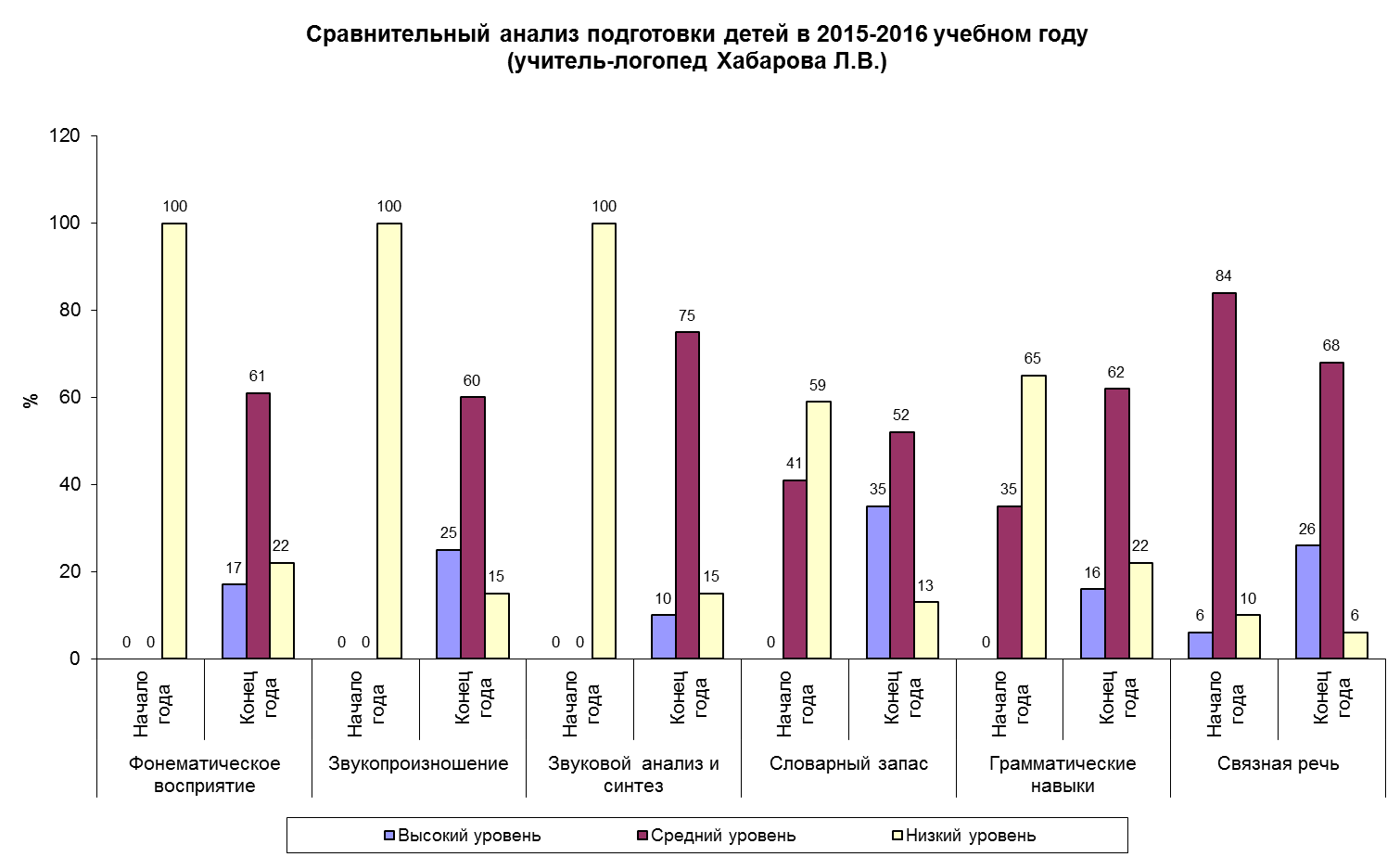 Проанализировав  проделанную работу можно наметить  пути  дальнейшей  реализации  поставленной цели:Коррекционно-развивающая работа с детьми.Продолжить  привлечение родителей к коррекционно-развивающей работе.Продолжить работу по самообразованию (возможно посещение курсов). Анализ деятельности социального педагога по работе в сенсорной комнате с детьми с интеллектуальной  недостаточностью.Ведущий: Михайлова С.Н., социальный педагог, первой категории.В 2015 – 2016 учебном году проводились коррекционно-развивающие занятия с детьми дошкольного и младшего школьного возраста с тяжелыми нарушениями здоровья.Занятия с воспитанниками  проводились индивидуально с каждым ребенком в специально оборудованной  сенсорной комнате  2 раза в неделю, в форме игры  с сюрпризными моментами, с переключением от одного вида  деятельности к другой.  Длительность занятий  15 – 20 минут, во время которых дети активно осваивают новые ощущения, что стимулирует их познавательную деятельность, мотивацию, побуждают интерес и подвижность. В ходе реализации программы с детьми проводилась входящая диагностика, в ходе которой выявились наиболее отстающие сферы сенсорного развития, на которые нужно  направить основное стимулирующее  действие.Использовались следующие методики для детей дошкольного возраста диагностика А.Л.Венгера:Для определения восприятия отношений предметов по величине: «Пирамидка», «Мисочки», «Матрешка».Тест: «Различение цвета в игровой ситуации». Изучение особенностей различия цвета  в игровой ситуации.Тест: «Коробка форм». Выявление уровня восприятия формы и пространственных отношений.«Разрезные картинки». Выявление степени овладения зрительным синтезом – объединением элементов в целостный образ.Тест: «Включение  в ряд», автор А.Л.Венгер. Выявляет умение устанавливать отношения между предметами по величине.Тест: «Конструирование по образцу», автор Т.В. Лаврентьева, Для определения уровня развития пространственного восприятия на  основе анализа взаимного расположения объектов в пространстве.Общее количество детей, занимающихся в сенсорной комнате 14 человек:9 детей – дошкольного возраста и 5 детей младшего школьного возраста.Дошкольники6 воспитанников -  основной состав группы: Аня Ж., Саша К., Артём Л., Егор,  Глеб Г., Катя Ф.)3 воспитанника – индивидуального обучения на дому.В ходе реализации программы с воспитанниками основного состава группы проводилась входящая и исходящая диагностики. С детьми, которые обучались на дому, нет, так - как они пришли в группу в разное время учебного года, часто отсутствовали из за болезни и лечения в медицинских учреждениях.Если  опираться на данные входящей, и исходящей диагностик, то хорошо видна   положительная  динамика по разным сенсорно-моторным функциям у каждого ребенка.Возьмем  такое понятие как ЦВЕТ:Знает и называет 4 (для младших дошкольников) и более цвета (красный, желтый, синий, зеленый).Группирует и соотносит по цвету разные предметы.По этому  параметру средний уровень был у Глеба Р. и Саши К. У остальных детей уровень цветового восприятия на низком уровне. К концу учебного года улучшились показатели у: Ани Ж., Артёма Л., и Саши К.Далее уровень восприятия  формы и пространственных отношений предполагает:подбор плоских геометрических фигур к образцу (     ,           ,        ,       ,     ).Наглядно ориентируется в конфигурации объемных геометрических фигур (размещает вкладыши разной формы в соответствующие отверстия).Поэтому параметру положительная динамика у трёх детей: Глеба Г., Ани Ж. и Артёма Л. На начало учебного года их уровень восприятия формы был низким, к концу он вырос до среднего. У Саши К. этот параметр был и остаётся высоким. По величине дети умеют:Раскладывать однородные предметы разной величины по форме на две группы.Находить и называть последовательно, выкладывая меньшее в большее, матрешку, мисочку, колпачки из 3-5 составляющих (по показу, по просьбе взрослого, в самой игре).Собирать пирамидку из пяти колец по образцу или рисунку.В начале учебного года с этими заданиями на среднем уровне справился Саша К.. Остальные дети не смогли правильно выполнить задания, поэтому этот параметр у них на низком уровне. К концу учебного года умение сравнивать предметы по величине улучшилось у Артёма Л., стал средний. Слуховое восприятие.Определение различных звуков природы (журчание воды, пение птиц, шум прибоя и т.д.).С этим  заданием могли справиться только дети, имеющие речь. Таких детей на начало учебного года был один -  Саша К. Остальные дети не разговаривали, поэтому у них  низкий уровень развития. К концу года появилась речь у Глеба Г. и Артёма Л., восприятие на слух улучшилось, и уровень развития слуха стал средний.  Зрительное восприятие  предполагает   умение  детей:Конструировать по образцу.Собирать картинку.На начало учебного года уровень развития у детей был низкий.  К концу учебного года он повысился до среднего уровня у трёх детей: Саши К., Глеба Г. и Артёма Л.  Тактильльное восприятие. Вкусовые и обонятельные анализаторы.В сентябре на входящей диагностике у всех детей эти параметры были на низком уровне развития. К концу года по этим параметрам развития положительная динамика только у Саши К.Младшие школьники5 учащихся:  Костя Л., Дима Р., Виталина Ж., Костя Т., Матвей Ш.Коррекционные занятия с учащимися проводились 1 раз в неделю по 20 минут. Для выявления уровня сенсорного развития младших школьников использовалась  методика Н.И.Озерецкого, М.О. Гуревича.Оценка состояния общей моторики:Делилась на статическое равновесие и динамическое. На начало учебного года у Димы Р. и Виталины Ж. этот показатель на среднем  уровне у остальных детей на низком уровне. К концу года выявилась положительная динамика у Матвея Ш.Развитие ручной моторики:На начало учебного года у 2 детей: Кости Л., Кости Т. этот параметр находился на низком уровне, у остальных он был средний. К концу учебного года улучшилась мелкая моторика у Виталины Ж.Тактильное ощущение:На начало учебного года у 4 учащихся  этот параметр был на низком уровне, только у Матвея Ш. на среднем. К концу года результаты улучшились у Виталины Ж. и Кости Т. Они с помощью педагога  узнавали предметы на ощупь правой и левой рукой попеременно, а  так же безошибочно узнавали на ощупь объемные и плоскостные геометрические фигуры. В цветовом  восприятии на начало учебного года высокий уровень развития был у Матвея Ш. У остальных  детей  на низком уровне. К концу учебного года выявилась положительная динамика у Кости Т., Димы Р. и Виталины Ж.. Различение формы.Во время проведения входящей диагностики высокий результат показал: Матвей Ш.. Он правильно группировал геометрические фигуры с учетом формы. У него высокий результат. Средний результат у Кости Т., у остальных учащихся  этот параметр на низком уровне. К концу  года положительная динамика прослеживается у Кости Т. и Виталины Ж.. Восприятие величины. На входящей диагностике высокий результат показал Матвей Ш. Раскладывание в порядке убывающей (возрастающей) величины 10 полосок диной от 2 до 20 см.На среднем уровне у Кости Т.. Остальные учащиеся затруднялись выполнить задание. В мае положительные результаты у Виталины Ж. стал средний и Кости Т. стал  высоким. Зрительное восприятие.На начало учебного года у всех учащихся низкий уровень развития, кроме Матвея Ш.. В мае результаты улучшились у Кости Т.  Слуховое восприятие у  двоих учащихся в сентябре было на среднем  и у троих на низком уровне. Они затруднялись в определении на слух реальных шумов и звуков. В мае положительная динамика развития этого анализатора явно видна у Кости Т. он  стал высокий.Пространственное восприятие. По этому параметру у детей с трудом  получалось показывать и называть предметы, которые на таблице изображены слева, справа, внизу, вверху в центре и т.д. Сложнее всего  давалось конструирование по образцу из 10 счетных палочек. Поэтому  в сентябре у 4-х детей  уровень  развития был низкий, только у Матвея Ш. – средний. К концу года положительная динамика  у Кости Т. стал средний.Восприятие времени.На начало учебного года у 4-х учащихся был низкий показатель, а у Матвея Ш. – средний.  К концу года положительная динамика у Матвея Ш. стал высокий, а у Кости – средний. У остальных детей  показатели остались на прежнем уровне.В процессе реализации  программы у воспитанников и учащихся  улучшилась:мелкая и крупная моторика;эмоциональные  представления  о звуках природы (голосах птиц, шуме воды, моря и т.д.);элементарные представления о предметах и действиях с ними  и их назначении;активность в освоении языка;желание вступать в контакт  с воспитателем, сверстниками (контактность и общительность);интерес к движениям и потребности  к двигательной активности.Расширились представления о сенсорных эталонах.Анализ деятельности учителя-логопеда по дополнительной образовательной программе «Логопедические  коррекционно-развивающие занятия для детей дошкольного возраста с интеллектуальной недостаточностью» Ведущая: Валова Т.Г., учитель-логопед первой категории.В этом учебном году коррекционно-логопедическая работа в дошкольной группе строилась согласно Федеральному закону «Об образовании в Российской Федерации», в соответствии с Федеральным государственным образовательным стандартом дошкольного образования, уставом нашего образовательного учреждения. Рабочая программа логопедических коррекционно-развивающих занятий разработана на основе программы Л.Б. Баряевой. «Программа воспитания и обучения дошкольников с интеллектуальной недостаточностью».В программе определены основные задачи коррекционной работы по развитию речи воспитанников дошкольного возраста, имеющих нарушения в развитии, учитывается речевая активность ребёнка, мотивационный план речевой деятельности характер речевого материала.Основными задачами коррекционной работы по речевому и коммуникативному развитию детей с нарушениями интеллекта являются:создание речевой среды, пробуждение речевой активности, интереса к предметному миру и к сверстнику способности участвовать в коллективной деятельности, понимания соотносящих и указательных жестов и т.д.развитие коммуникативной функции речи, обучению пониманию эмоциональных состояний человека, развитию восприятия воспитанниками выразительных движений и естественных жестов. Дети учатся составлять несложные рассказы «из личного опыта», словесному отчёту о выполненных действиях.обучение детей рассказыванию, развитие коммуникативной и регулятивной функции речи, формирование умения осуществлять предварительный замысел и реализовывать его с применением символических средств. Работа по развитию речи и коммуникативных способностей проводится в теснейшей связи с эмоциональным и социально-личностным развитием ребёнка, с формированием его представлений о себе, об окружающей предметной и социальной действительности.Коррекционная работа по развитию речи и коммуникативного поведения осуществлялась преимущественно на индивидуальных коррекционных занятиях по коррекции звукопроизношения, слоговой структуры слова, развитию фонематических представлений, грамматического строя, формированию связной речи, большое внимание уделялось формированию лексического запаса и развитию понимания речи детей более младшего возраста в соответствии с индивидуальным развитием каждого ребёнка. Занятия проходили 2 раза в неделю в утреннее время, спланированы занятия были с учётом лексических тем в группе, для обеспечения взаимосвязи лексического материала и закрепления его в группе.В начале года была проведено обследование, в ходе которого были выявлены недостатки в развитии речи детей. В январе 2015г. в логопедические занятия была включена логоритмика. В течении года проводилась логопедическая работа с детьми со сложным дефектом, имеющими нарушения речи, по решению поставленных задач, для преодоления недостатков в развитии речи. В конце учебного года было проведено повторное логопедическое обследование, по результатам которого можно отследить небольшую динамику по всем параметрам развития речи детей.Для обследований детей 4 до 8 лет я выбрала речевые карты О.И.Крупенчук,. Для воспитанников с 2 до 3 лет, мною была выбрана диагностика Печёры «Обследование речи детей раннего возраста»Результаты обследования детей 4-8 лет по количеству баллов:Обозначения разделов: Звукопроизношение	5-	Лексический запас Слоговая структура слова	6-	Понимание речи Фонематические представления	7-	Связная речь Грамматический стройУвеличение показателей означает ухудшение в развитии и отрицательную динамику; уменьшение показателей - улучшение в развитии, положительную динамикуПо результатам обследования детей можно сделать следующие выводы: Незначительная, но положительная динамика всех вышеуказанных процессов наблюдается у всех детей.У Глеба наблюдаются улучшения по 4 показателям. В речи появились практически все звуки, но наблюдается нарушения двух групп звуков, стал произносить односложные, двусложные, слова, появляются в речи трехсложные слова, но слоговая структура слова нарушена, наблюдаются упрощения, перестановки, сложные слова называет первым слогом в слове. Формируется грамматический строй, но наблюдаются ошибки в словах многочисленные, специфические аграмматизмы, трудности в образовании слов и словоизменении. С развитием активной речи развивается понимание речи, при этом он так же общается активно при помощи жестов. Может сказать простую фразу «Тетя дай мне пить», называет взрослых и детей в группе по имени.У Саши наблюдается улучшение по 4 показателям: нарушено произношение одной групп звуков (горловое р, ротацизм); слоговаяструктура слова нарушена, но по сравнению с прошлым годом нарушения наблюдаются в предложениях, в словах незначительные нарушения; фонематические представления сформированы недостаточно, но половину заданий на свой возраст выполняет верно; улучшилась связная речь, появились предложения, но конструкции фраз бедные, нарушена последовательность в передаче сюжета. Остальные параметры развития речи остались без изменений.Показатели развития речи Ани Ж., Егора С., Кати Ф., Артема, прилагаются отдельно 6 таблицах. Развитие понимания речи и активной речи у этих воспитанников находятся на одном уровне 1 год 3 месяца.У Ани и у Егора С. в развитии речи не наблюдается положительной динамики. Какой уровень в развитии речи у них был в прошлом учебном году, такой остался в этом учебном году.У Кати Ф. (3 г.) так же не наблюдается динамики в развитии активной речи, но пассивный словарь раширяется , девочка самая маленькая в группе, речь у нее только формируется.Отдельно хочется отметить успехи Артема. У него наблюдается положительная динамика в развитии речи, т.к. ребенок начал носить слуховой аппарат. Привыкать к нему и учиться слышать заново, запоминать голос педагогов центра, распознавать обращенную к нему речь. Осенью он начал повторять все. Появились слоги, слова, причем сложные слова он повторяет лучше, хотя слоговая структура слова нарушена. Связной речи нет, в основном это отдельные слова, эхолалии.В целом проведённая мною работа благоприятно отразилась на развитии речевых процессов у детей.Анализ деятельности учителя-логопеда по дополнительной образовательной программе  «Логопедические коррекционно-развивающие занятия  для обучающихся 8-10 лет с умственной отсталостью» Ведущая: Энгель Л.В., учитель-логопед, первой категории.Основная моя деятельность в 2015-2016 году была направлена на создание условий для коррекционно-развивающей работы с умственно отсталыми детьми, со сложными речевыми дефектами.В соответствии с этой целью решала следующие задачи.Формирование предпосылок для развития речи и выполнения простейших речевых инструкций.Вызывание звукоподражания и лепетной речи.Формирование потребности в речевом общении.Обучение ребенка умению словесно выразить желание, просьбу на бытовом уровне.Коррекция звукопроизношения у детей.Развитие связной речи.Свою работу реализую по следующим направлениям:ДиагностическоеОрганизационно-методическоеРабота с родителямиСамообразованиеКоррекционно-развивающая работа.Учебный год начала с логопедического обследования детей с целью точного установления причин, структуру и степень выраженности отклонении в их речевом развитии:ОНР 1 вида – Л. К.ОНР 2 вида – Ж. В.ОНР 3 вида – Ш. М., Т. К.Коррекционно-развивающая работа основана на индивидуальных планах по результатам обследования, с учетом индивидуальных особенностей детей.В индивидуальную коррекционно-логопедическую работу включила четыре раздела программы:Развитие познавательной деятельности.Развитие речи.Развитие мелкой и общей моторики.Звукопроизношение.Проанализировав проделанную работу, наметила дальнейшие пути реализации поставленных целей:Продолжить коррекционно-развивающую работу с детьми по звукопроизношению и формированию потребности в речевом общении.Продолжить работу по развитию понимания обращенной речи и выполнению действий по речевой инструкции.Подготовка ребенка к трудовой деятельности и игровой деятельности на простом бытовом уровне.Продолжить работу по самообразованию. Анализ  работы воспитателей  по дополнительной образовательной программе «Внеурочная деятельность учащихся с интеллектуальными нарушениями (сложный дефект) с 1 по 9 класс»Ведущие: Михайлова С.Н., Саркисова Н.П., Волкова Е.А., Панова Е.В., Топоркова Л.Н., воспитатели первой категории.Вся проводимая воспитательно-педагогическая работа, в течение всего учебного года, была  направлена на формирование и закрепление социально-значимых  умений и навыков,  необходимых для  социализации в социальной среде повседневной жизненной ситуации, формирование  максимально возможного навыка самостоятельности.В новом 2015-2016 вся воспитательно-педагогическая  и коррекционная работа проводилась в соответствии  с «Рабочей программой воспитательной работы для детей с ограниченными возможностями  здоровья (со сложным дефектом) с 1 по 9 класс», которая  была изменена в соответствии с требованиями Федерального  государственного образовательного стандарта образования обучающихся  с умственной отсталостью (интеллектуальными нарушениями). Цель: Создание условий для подготовки  к самостоятельной  жизни  каждого ребенка, расширение  его жизненного опыта и социальных контактов в доступных для него пределах.Задачи:Формирование  доступных норм и правил поведения в обществе, способах индивидуального взаимодействия с окружающим миром.Развитие умений самообслуживания и самостоятельного жизнеобеспечения, снижение  зависимости от окружающих людей.Развитие познавательных интересов на основе  разносторонних видов предметно-практической деятельности на доступном уровне.Создание речевой среды. Пробуждение речевой активности, интереса  к предметному миру  и человеку.Основные принципы воспитательной работы: Последовательность и постепенность;Системность (ежедневно);Ориентация на психофизическое развитие учащихся;Доступность материала.Основные методы и приемы: Показ иллюстраций, предметов, игрушек.Объяснение педагога.Подбадривание и похвала.Побуждение к продуктивным видам деятельности.Грамотная, эмоционально-насыщенная речь педагога.Использование кукольных и настольных театров.Воспитательная работа осуществлялась по шести направлениям:Социально - эмоциональное (самообслуживание и игра).Спортивно - оздоровительное «Минутки безопасности».Творческое (ручной труд, общая и мелкая моторика).Нравственное.Познавательное (ознакомление с окружающим, человек, профессии).Общекультурное (художественно - речевая деятельность).Первое направление - «Социально-эмоциональное» относится к нерегламентированной деятельности. Поэтому оно реализовывалось через все режимные моменты в течение всего года и через все направления программы.Воспитательная работа с учащимися проводилась во внеурочное время, индивидуально или малой подгруппой детей (2-3 ребёнка), один раз в день по 25-30 минут. Каждый обучающийся в течение недели осваивал материал по 6 разделам программы.Во время общения с детьми учитывалось:Их состояние здоровья на данный моментНастроениеИндивидуальные особенностиВедущие мотивы и потребности каждого школьника.Достижению положительных результатов способствовали следующие условия:Создание в группах домашнего уюта и комфорта.Создание благоприятной, доброжелательной эмоциональной обстановки.Изучение дефектологической литературы и психофизиологических особенностей каждого ребенка.Изучение семейного климата и использование различных эффективных методов работы с семьей.Создание предметно-развивающей среды.Содержание деятельности подбирается с учетом возможностей каждого ребенка, поощрение и помощь.С целью выяснения и уточнения оценки развития обучающихся использовалась Карта наблюдений «Социограмма» (форма РАС-1). Данная карта наблюдений  заполнялась  в начале и в конце  учебного  года. Результат наблюдений прилагается в виде гистограммы на  двух детей, данные остальных детей находятся в личных делах:В течение года поздравляли всех детей с днём рождения. Ребята совместно с воспитателем изготовляли подарки для именинников и родителей.В этом году было уделено особое внимание вовлечение учащихся в театральную деятельность. Дети с удовольствием показывали сценки и кукольные спектакли по сказкам детям дошкольного возраста, а также выступили с концертом перед представителями партии «Единая Россия» и администрацией города с привлечением местного телевидения.На протяжении всего учебного года проводилась работа с родителями в форме:Общих организационных собраний - 1;Индивидуальных бесед;Тематических родительских собраний - 4.Также, наши дети приняли участие в Международном конкурсе «Твори! Участвуй! Побеждай!». В номинации «Сказки» заняли призовые места: 2 место - Игорь Ч., Наташа С., Ксения К.В номинации «Рисунки» призовые места заняли:1 место - Катя Р.; Глеб Р.2 место - Валя Г.; Юля К.И	в	Областном конкурсе	«Мир на Земле	начинается	дома» от кризисного	центра «Екатерина» с	01.10.15 г. - 15. 02.16г., а также в конкурсе от партии «Единая Россия» «Мамочка, я тебя люблю» с 19.11.15.г. - 01.03.16 г.На протяжении всего учебного года с учащимися занимался психолог по «Сказкотерапии» и проводились коррекционные занятия в сенсорной комнате. Ежемесячно обновлялась выставка «Детского творчества, а также стенд «Времена года».В течение учебного года было проведено 7 праздников:День знаний,Праздник Осени,День Педагога,Новый год,Восьмое Марта,Путешествие в страну «Сладкоежки»,Окончание учебного года, Выпускной.Кроме того, были проведены музыкально тематические занятия, посвящённые:Дню защитника отечества;Дню Матери,Масленице,Дню Победы.Психолого-педагогическое сопровождение образовательных учрежденийПроект «Детствосбережение»Цель: обеспечение профилактики семейного неблагополучия, основанной на его раннем выявлении, индивидуализированной адекватной помощи семье, находящейся в трудной жизненной ситуации, приоритет воспитания ребенка в родной семье.1.Поддержка  семей с детьми, находящимися в социально-опасном положении  и иной  трудной жизненной ситуациидеятельность групп  полного дня для  детей-инвалидов со сложным дефектомпроведение  родительских семинаров-тренинговиндивидуальное обучение  дошкольников со сложным дефектом на домудошкольная группа для детей со сложным дефектомзанятия по БОСзанятия с использованием нейропсихологиидошкольная группа  «Скоро в школу»деятельность муниципальной ПМПК2.Профилактика семейного неблагополучия и социального сиротстваанонимное консультирование по Телефону Доверияинформирование населения о правах ребенка (электронные, печатные издания, родительские собрания, методические совещания, листовки «Поощрения и наказания в семье»)проведение психологических занятий «Вместе с мамой» по сказкотерапиивыявление семей, в которых дети  нуждаются  в помощи  государства через межведомственное  взаимодействие  с образовательными  организациямипсихологическое консультирование опекунских семейпсихолого-педагогическая диагностика родительской системыПроект «Жестокое обращение  с детьми»Цель: профилактика  жестокого  обращения с детьми – превентивная работа с родителями, педагогами, детьми по формированию ненасильственных способов взаимодействия, распространение  знаний о социальной, личностной,  физической  опасности населения.Проведение социологического опроса среди родителей по проблеме «Жестокое обращение с детьми»Социологический опрос в 5-х  классах школ города.Подготовка педагогов образовательных организа-ций к работе  по данной  теме: классные руководители с 1 по 11 классПодготовка  замов по правопорядку, педагогов-психологов, социальных педагогов школ городаПроведение конкурса  рисунков  среди детейПроведение  родительских собранийИндивидуальных психологических консультацийПроведение занятий с детьми о ненасильственных способах взаимодействияРабочие семинары с руководителями образовательных организацийПроект «Медиация»Цель: создание сети служб медиации в образовательных организациях  ГО Заречный; способствовать  формированию конструктивному разрешению конфликтов.Рабочие совещания с руководителями образовательных организацийИнформационно-методическое  обеспечение педагогов, психологов, замов по правопорядкуМетодические совещания с педагогами  о службе медиацииОтношение педагогов, родителей – мониторинговое  исследованиеОформление кабинета медиацииПроект «Одаренные дети»Цель: создание условий для выявления и развития одаренности, поддержка детей, обладающих одаренностью.Психодиагностика технических способностей детей, занимающихся в кружках – робототехникиСовместное исследование с психологическим институтом г. Москва – по технической одаренностиЛетняя площадка «Одаренные дети»Семинар для педагоговПроект «Профилактика девиантных форм поведения у детей и подростков»Цель: создание и развитие эффективной системы профилактики на основе  межведомственного подхода.Классный час  «Что такое  СПИД?»Семинары для педагогов по ВИЧ-инфекции, культуре здоровья.Социологический опрос «Курящий и пьющий подросток»Родительские собрания «Стиль жизни – здоровье»Проведение занятий по теме «Уроки психологии» в 5-х классах школ городаПредпрофильная  программа «Твоя будущая профессия» в 9-х классах школ городаПроект «Служба ранней помощи детям»Цель: оказание помощи детям, с особыми  потребностями от рождения до 3 лет и их  семьям с целью содействия оптимальному  развитию ребенка и его  адаптации в обществе.Создание психологического кабинета в Центре по ранней помощи детям.Психологические, логопедические консультации педагогов, родителей.Психологическая диагностика детей раннего возрастаПроведение родительских групповых консультацийГрупповые занятия для родителей и детей с 1 года до 3 лет.Деятельность ПМПКПсихолого-медико-педагогическое сопровождение образовательных учреждений ГО Заречный МБОУ ГО «ЦППМиСП» в 2015-2016 уч.годуПсихолого-медико-педагогическое сопровождение образовательных учреждений ГО Заречный МБОУ ГО «ЦППМиСП» в 2015-2016 уч.годуВ соответствии с планом мероприятий развития системы образования городского округа Заречный на 2015-2016 год, на основании постановлений Администрации были проведены 4 массовых социологических исследования  с последующей интерпретаций данных и подготовкой информационно-аналитических  справок.      Таким образом, в соц.опросах приняло участие  1538  родителей и   1251 обучающийся.Центр в рамках психологического сопровождения по развитию психологической культуры педагогов и родителей осуществлялось взаимодействие с образовательными учреждениями города по следующим направлениям: проведение тематических родительских собраний, семинаров для педагогов, групповой психологической диагностики учащихся. Проведение тематических родительских собранийГрупповая психологическая диагностикаПсихологическое просвещение педагоговВ течение 2015-2016 учебного года в Центр поступило 41 заявка от образовательных организаций, Управления образования  и Администрации ГО Заречный, 95%  заявок полностью выполнены.  Не выполнены часть заявок на диагностику классов по ФГОС, основная причина – большой объем городских соцопросов и загруженность психологов Центра.Проведенная работа по социально-психологическому сопровождению получила положительные отзывы, есть заказы на новый учебный год, что свидетельствует о ее результативности и целесообразности.Следует отметить, что в 2015-2016 году появилось три новых направления, в которых также участвовали родители и педагоги ГО Заречный:Просвещение педагогов всех школ и ДОУ по теме «Жестокое обращение с детьми».Медиация – решение конфликтных ситуаций.Семинары по организации инклюзии.Следует отметить высокую активность, профессионализм, постоянное сотрудничество с Центром коллективов всех школ и детских садов.Деятельность психолого-медико-педагогической комиссииВ 2015-2016 учебном годуСоциальные партнеры ЦентраПоложительное влияние на организацию учебно-воспитательной работы оказывает социум, что позволяет развивать систему внеклассной деятельности, дополнительного образованияСхема взаимодействияМБОУ ГО Заречный «Центр психолого-педагогической, медицинской и социальной помощи»с учреждениями города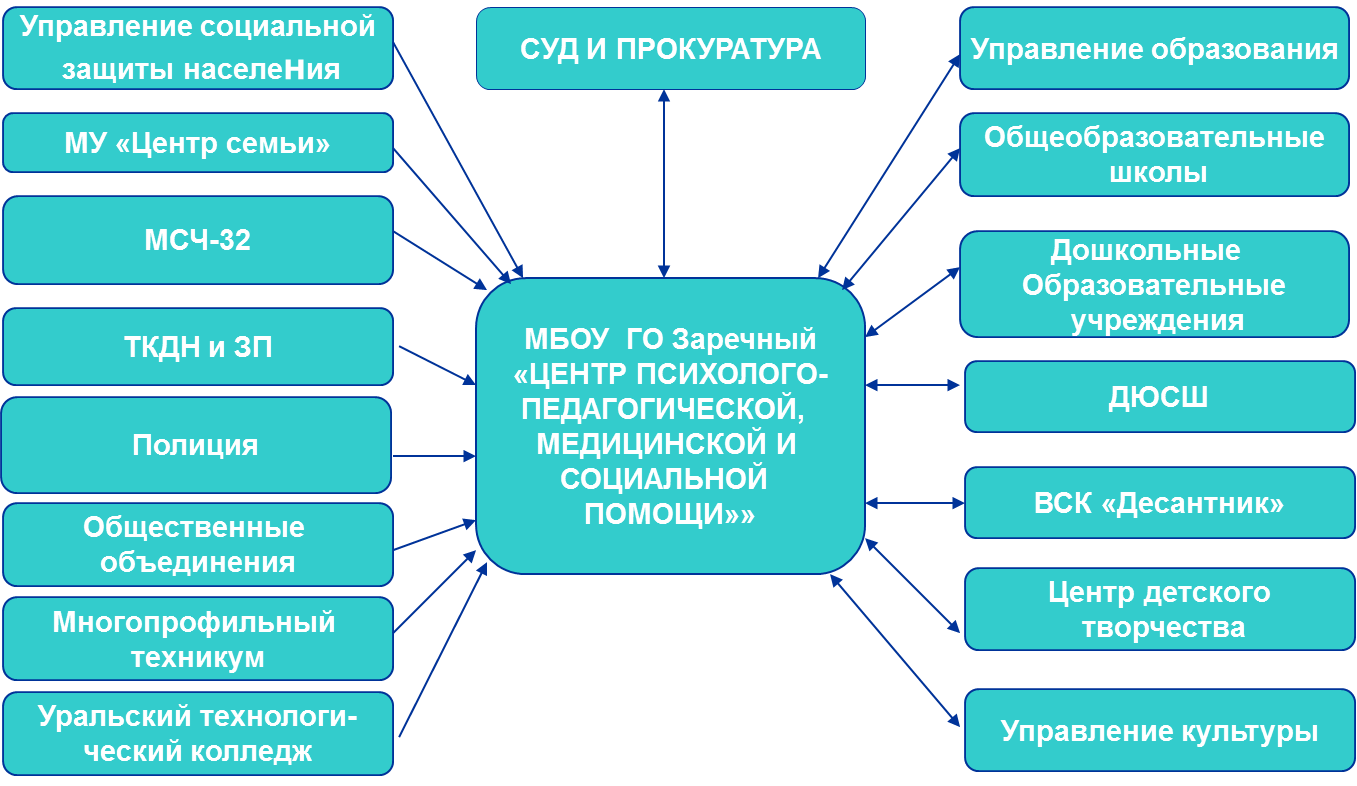 Деятельность Телефона доверия в 2015-2016 учебном годуРежим работа: 3 раза в неделю: пятница, суббота, воскресенье с 14.00 до 21.00.2. Количество консультантов: 1 человек.3. Общее число звонков: январь – май (5 месяцев) – 68 звонков.4. Рекламная деятельность:Ежемесячно:Рекламные листы;Рекламные материалы ТД в местных СМИ: «Пятница», «Зареченская ярмарка»;Информационная реклама для детей, подростков, взрослых на различных встречах, собраниях, мероприятиях в ОУ г.Заречного  и в «ЦППРиК». 5. На ТД обращались по следующим проблемам:  Родители о детях –16% звонков. Среди них на первом месте – взаимопонимание, здоровье, отказ посещать    учебное заведение, алкоголизм, ассоцитивное поведение.Психическое, соматическое здоровье 13% звонков. Среди них на первом месте – психическое здоровье, соматическое здоровье, алкоголизм; проблемы, связанные с суицидальными действиями и мыслями; проблемы, связанные с инвалидностю.Принятие себя – 12% звонков. Среди них на первом месте – одиночество, общая усталость, потеря близкого человека, неуверенность в собственных силах; поиск отсутствие или утрата смысла жизни.Семейные проблемы –10% звонков. Среди них на первом месте – неудовлетворенность семейной жизнью, посягательства со стороны родственников; проблемы, связанные с разводом (до и после); конфликты из-за родителей.Взаимоотношения – 9% звонков. Среди них на первом месте – конфликты на работе, конфликты внутри группы, проблемы по поводу службы в армии.Любовные отношения – 6% звонков. Среди них на первом месте – ссоры с любимым (мой), неопределенность отношений, психологическая несовместимость, боязнь потерять любимого (мую), безответная любовь (без взаимности), трудно познакомиться.Дети о родителях – 6% звонков. Среди на первом месте – жестокое отношение, ссоры с родителями, отсутствие взаимопонимания, конфликты между родителями, пьянство родителей, развод родителей.По поводу другого человека–28% звонков. Среди них -  просьба об очной консультации, постоянные клиенты, молчащие звонки, неклассифицируемые, благодарности, поздравления, проверки, ошибки и т.д.            В представленный период примитивно-развлекательные звонки не наблюдались.            Время разговора стараемся ограничить 40-60 минутами. Имеют место случаи, когда клиенты сами ограничивают себя во времени разговора 10-20 минутами, когда клиенты пользуются услугами мобильных телефонов, что не дает им возможности потратить больше времени на решение своих проблем.            Выводы по:            1. Возрастные особенности, обратившихся на ТД коррелируют со спецификой  проблем при ранжировании. На ТД чаще звонят старшие подростки и юноши, зрелые люди. Меньше – дети младшего школьного возраста и начального подросткового периода. Поэтому, на первое и второе место выходят проблемы, где рассматриваются вопросы неразрешенного хронического, семейного стресса (потеря семейного спокойствия), проблемы одиночества, где на первый план выходят чувства брошенности (потеря значения и близости: любимые, друзья, члены семьи и др.), проблемы здоровья (тревога за близкого, преодоление страха, гнева, ненависти, чувства вины, стыда, жалости к себе, беспокойства, обретение душевного равновесия в таких проблемах как алкоголизм, в проблемах, связанных с инвалидностью и др.), где выступает чувство ответственности за все семейные проблемы, а также проблемы, связанные с половой идентификацией и изучением возможностей собственной личности и другое.            2. Экстренная психологическая помощь является одним из подразделений Центра.            3. Номер телефона доверия 7-25-27 занесен в телефонный справочник г.Заречного.Основные проблемы Центра и пути их разрешения.Название по Уставу Муниципальное бюджетное общеобразовательное учреждение городского округа Заречный «Центр психолого-педагогической, медицинской и социальной помощи»ТипОбщеобразовательное учреждениеОрганизационно-правовая формаМуниципальное бюджетное учреждениеУчредительАдминистрация городского округа ЗаречныйГод основания1995Юридический адрес624250, Свердловская область, г.Заречный, ул.Островского, 4Телефоны(34377)72548; (34377)72527Электронная почта:Cpprik2010@mail.ruСайтZar-centr.ruФ.И.О. директораЛогинова Надежда АлександровнаЛицензияРегистрационный №18380, серия 66Л01 №0005043 от 16.03.2016г., выдана Министерством общего и профессионального образования Свердловской областиОбщее количество обучающихся по АООП6 человекОбщее количество воспитанников по АОП ДО13 человекОбщее количество обучающихся по ДОП898 человекКоличество административного персонала3 человекаКоличество педагогических работников27 человекКоличество медицинского персонала5 человекКоличество учебно-вспомогательного персонала5 человекДатаПедагогУчреждениеТема11-13.09.2015Логинова Н.А.Коршунова Т.П.Хабарова Л.В.Петровская Л.А.ГБОУ СПО Свердловский областной педагогический колледжПсихолого-педагогическая, медицинская и социальная  помощь в сфере образования: методология и процедуры комплексного психолого-медико-педагогического обследования (24 часа)18-21.09.2015Логинова Н.А.Коршунова Т.П.Брохина Ю.Л.Карамышева П.М.УрФУАутизм: междисциплинарный  подход 17.10-24.10.2015Карамышева П.М., Валова Т.Г.Короткова  И.Л.ГАОУ ДПО «Институт развития  образования»Проектирование образовательной  деятельности в условиях введения и реализации ФГОС ДО с использованием  дистанционных образовательных технологий (40 часов)15.10-27.10.2015Брохина Ю.Л.ГАОУ ДПО «Институт развития  образования»Организация и содержание  образовательной деятельности с обучающимися с расстройствами  аутистического  спектра в соответствии  с ФГОС начального общего образования  обучающихся с ОВЗ (72 часа)12.10-29.10.2015Логинова Н.А.Коршунова Т.П.ФГБОУ ВПО УрГПУПодготовка  педагогической команды образовательной организации к работе в условиях ФГОС НОО обучающихся с ОВЗ (130 часов)09.11-22.11.2015Энгель Л.В.Хабарова Л.В.НОЧУ ДПО «Институт опережающего образования»Особенности реализации  ФГОС обучающихся  с умственной отсталостью (108 часов)14.11-22.11.2015Волкова Е.А.ФГАОУ ДПО «Академия  повышения квалификации и профессиональной подготовки работников образования»Образование детей  с РАС в условиях  введения  ФГОС (72 часа)14.11-22.11.2015Ермакова Т.А.ФГАОУ ДПО «Академия  повышения квалификации и профессиональной подготовки работников образования»Психолого-педагогическое сопровождение инклюзивной практики  в образовательной  организации (72 часа)23.11–05.12.2015Гордяк И.В.Горожанцева Е.П.Петровская Л.А.Панова Е.В.Михайлова С.НСаркисова Н.П.Топоркова Л.Н.Наумова Е.В.Плотникова Н.ЮНОЧУ ДПО «Институт опережающего образования»Организация и содержание инклюзивного обучения детей с ОВЗ в общеобразовательном учреждении в контексте внедрения ФГОС (108 часов)10.12.2015Логинова Н.А.Ермакова Т.А.Карамышева П.М.Свердловская  региональная общественная организация Кризисный центр «Екатерина»Жестокое обращение  с детьми в семье: особенности работы по  проблеме. Алгоритм действий педагогов (1 день)11.12.2015Логинова Н.А.Коршунова Т.П.Топоркова Л.НПрофилактика агрессивного, аутоагрессивного, аддиктивного поведения несовершеннолетних (1 день)11.12 – 12.12.2015Логинова Н.А.ГАОУ ДПО «Институт развития  образования»Развитие профессиональной компетентности экспертов по вопросам аттестации педагогических работников (16 час.)23.12-28.12.2015Карамышева П.М.ФГБУ «Уральский НИИ охраны материнства и младенчества»Актуальные вопросы перинатологии с курсом перинатальной психологии (72 часа)20.01.2016Карамышева П.М.ГБУ СО «Центр психолого-педагогической и медико-социальной помощи «Ресурс»Психолог в работе с детьми раннего возраста. Роль и технология работы с детьми в ранней комплексной помощи (4 часа)04.02.2016Коршунова Т.П.АНО «Уральский центр медиации»Школьные службы примирения (1 день)01.03-03.03.2016Логинова Н.А.Коршунова Т.П.Котышева И.В.Охрана труда10.02 – 10.03.2016Тюрина В.Ф.,Климова Н.В., Логинова А.М.ООО «Агентство информационных и социальных технологий» (ООО «АИСТ» УЦ СП «Всеобуч»)Организация инклюзивного образования  в образовательной  организации (72 часа)14.03-18.03.2016Логинова Н.А.ГАОУ ДПО СО «ИРО»Методология и практика разрешения конфликтов в образовательных организациях (40 час.)25.03.2016Энгель Л.В.ГБОУ СО «Речевой центр»Перспективы использования современных аппаратурных методик в работе с детьми  с ОВЗ (12 часов)12.04 – 14.04.2016Брохина Ю.Л.Ермакова Т.А.Коршунова Т.П.Карамышева П.М.Логинова Н.А.Межрегиональная общественная организация «Общественный центр «Судебно-правовая реформа»Решение групповых конфликтов. Круг сообщества» (24 часа)14.04 – 19.04.2016Наумова Е.В.ИПП «Иматон»Метод «SAND-ART». Психологические ресурсы рисования песком.(48 часов)20.06 – 24.06.2016Карамышева П.М.Ассоциация медиаторов Пермского краяОрганизация службы школьной медиации ДатаТема12  октября 2015г.Нормативно-правовое обеспечение получения  качественного образования детей с ОВЗ16 ноября 2015г.Организация психолого-педагогического сопровождения обучающихся с умственной отсталостью в рамках реализации ФГОС14 декабря 2015г.Современные  технологии обучения и воспитания детей с нарушением интеллекта20 февраля 2016г.Деятельность  специалистов сопровождения (ПМПК)  в общеобразовательных организациях14 марта 2016г.Психолого-педагогическое сопровождение инклюзивной практики в образовательных организациях28 марта 2016г.Основы  комплексного  сопровождения обучающихся с расстройствами  аутистического  спектра в условиях реализации  ФГОС образования обучающихся с ОВЗ25 апреля2016г.Психологическое  сопровождение ребенка  в критические  периоды развития (от внутриутробного развития до 3 лет)ДатаТема27 октября 2015г.Нормативно-правовое обеспечение получения качественного образования детей с умственной отсталостью (интеллектуальными нарушениями)30 декабря 2015г.Адаптированные основные  общеобразовательные  программы (АООП) обучающихся с умственной отсталостью) интеллектуальными нарушениями) по вариантам 1, 2.29 марта 2016г.Примеры разработки специальных индивидуальных программ развития (СИПР) на основе  рекомендаций разработанных ГБОУ ВПО «Московский городской психолого-педагогический университет» ВК-452/07 от 11.03.2016г.ДатаТема26 октября 2015г.Нормативно-правовое  обеспечение  внедрения ФГОС обучающихся с умственной отсталостью (интеллектуальными нарушениями)30 декабря 2015г.Составление  программы   духовно-нравственного развития, воспитания обучающихся с умственной отсталостью (интеллектуальными нарушениями)28 марта  2016г.Составление  программы формирования  экологической  культуры, здорового  и безопасного образа жизни. Подготовка  сценария проведения праздники «Последний звонок».КлассКоличество человекФорма обученияПрограмма1 класс1 Индивидуальное обучениеАООП образования обучающихся  с умеренной, тяжелой и глубокой умственной отсталостью (интеллектуальными нарушениями), тяжелыми и множественными нарушениями развития. 3 класс2 Индивидуальное обучениеАООП образования обучающихся  с умеренной, тяжелой и глубокой умственной отсталостью (интеллектуальными нарушениями), тяжелыми и множественными нарушениями развития. 4 класс3 Индивидуальное обучениеАООП образования обучающихся  с умеренной, тяжелой и глубокой умственной отсталостью (интеллектуальными нарушениями), тяжелыми и множественными нарушениями развития. И.Ф. ребенка2015г.2016г.Костя Т.8080Матвей Ш. 7670Виталина Ж.80КлассКоличество обучающихся, чел.Количество отличников,Чел./%Количество на «4» и «5»,Чел./%Качество знаний,%320/02/10080410/0070Класс2013-2014 учебный год2014-2015 учебный год2015-2016 учебный год29080-376804-70Ф.И. ребенкаФ.И.О педагогаКонкурсДостиженияДата Ч. ИгорьТопоркова Л.Н.Международный конкурс «Твори! Участвуй! Побеждай!»Литературное творчество2 место14.10.2015г.К.КсенияТопоркова Л.Н.Международный конкурс «Твори! Участвуй! Побеждай!»Литературное творчество2 место22.10.2015С.НаташаТопоркова Л.Н.Международный конкурс «Твори! Участвуй! Побеждай!»«Моя семья»2 место22.10.2015Т. КонстантинТопоркова Л.Н.Международный конкурс «Твори! Участвуй! Побеждай!»Литературное творчество2 место01.11.2015Р. ГлебТопоркова Л.Н.Международный конкурс «Твори! Участвуй! Побеждай!»Литературное творчество1 место02.11.2015Р.ЕкатеринаМихайлова С.Н.Международный конкурс «Твори! Участвуй! Побеждай!»«Моя семья»1 место31.01.2016Г. ВалентинаМихайлова С.Н.Международный конкурс «Твори! Участвуй! Побеждай!»«Моя семья»2 место31.01.2016М.ПашаК. АлексейС.ПавелК. ЮляВолкова Е.А.Конкурс рисунка «Мамочка, я тебя люблю»Участники19.11.2015гК. ЮляМихайлова С.Н.Международный конкурс «Твори! Участвуй! Побеждай!»«Золотая кисть»2 место19.03.2016М. ИванТопоркова Л.Н.Международный конкурс «Твори! Участвуй! Побеждай!»«Поэтическая  проба пера. Литературное творчество»2 место22.03.2016С. МашаТопоркова Л.Н.Международный конкурс «Твори! Участвуй! Побеждай!»«Поэтическая  проба пера. Литературное творчество»1 место22.03.2016ВозрастКоличество человекПрограмма3-44 АОП дошкольного образования для детей с умственной отсталостью (сложный дефект)5-66 АОП дошкольного образования для детей с умственной отсталостью (сложный дефект)6-73 АОП дошкольного образования для детей с умственной отсталостью (сложный дефект)№п/пФ.И. ребенкаВосприятие28бна 6 человек =140б(100%)Восприятие28бна 6 человек =140б(100%)Активная речь21бна 6 человек =105б(100%)Активная речь21бна 6 человек =105б(100%)Пассивная речь16б на 6 человек=80б(100%)Пассивная речь16б на 6 человек=80б(100%)№п/пФ.И. ребенкаНачало годаКонец годаНачало годаКонец годаНачало годаКонец годаС.Е.6,573,53,511Г.Г.23,52512,514,58,512Л.А.192210126,58,5К.С.24,52820211314,5Ж.А.22,524,57,581011Ф.К77,522,50,51Общий баллпо группе10361%11467%55,544%     61,548%39,541%4850%Средний баллпо группе17,1199,210,26,58№п/пФ.И. ребенкаЕда21б на 6=126б(100%)Еда21б на 6=126б(100%)Туалет, умывание10б на 6=60б(100%)Туалет, умывание10б на 6=60б(100%)Раздевание, одевание8б на 6=48б(100%)Раздевание, одевание8б на 6=48б(100%)№п/пФ.И. ребенкаНачало годаКонец годаНачало годаКонец годаНачало годаКонец годаС.Е.10,5121,51,500Г.Г.18205,5788Л.А.12124,5500К.С.181999,578Ж.А.18189106,56,5Ф.К481,5200,5Общий баллпо группе80,564%8971%3152%3558%21,545%2348%Средний баллпо группе13,414,85,15,83,53,8№п/пФ.И. ребенкаМелкая моторика25б на 6=150б(100%)Мелкая моторика25б на 6=150б(100%)Двигательные способности28б на 6=168б(100%)Двигательные способности28б на 6=168б(100%)№п/пФ.И. ребенкаНачало годаКонец годаНачало годаКонец годаС.Е.9,51099Г.Г.22,52425,527,5Л.А.        16191011,5К.С.232522,523Ж.А.19222627Ф.К4,56,51718,5Общий баллпо группе94,563%106,571%11065%116,569%Средний баллпо группе15,717,718,319,4№п/пФ.И. ребенкаСоциальная приспособленность24б на 6=144б(100%)Социальная приспособленность24б на 6=144б(100%)№п/пФ.И. ребенкаНачало годаКонец годаС.Е.4,55Г.Г.20,523,5Л.А.11,514,5К.С.19,522,5Ж.А.18,523,5Ф.К57Общий балл по группе79,555%9666%Средний баллпо группе13,216№п/пФ.И. ребенкаВосприятие и речьВосприятие и речьВосприятие и речьВосприятие и речьВосприятие и речьВосприятие и речьСамообслуживаниеСамообслуживаниеСамообслуживаниеСамообслуживаниеСамообслуживаниеСамообслуживаниеМоторикаМоторикаМоторикаМоторикаСоциальная приспособ-ленность24б=100%Социальная приспособ-ленность24б=100%№п/пФ.И. ребенкаВосприятие28б=100%Восприятие28б=100%Активная речь21б=100%Активная речь21б=100%Пассивная речь16б=100%Пассивная речь16б=100%Еда21б=100%Еда21б=100%Туалет, умывание10б=100%Туалет, умывание10б=100%Раздевание и одевание8б=100%Раздевание и одевание8б=100%Мелкая моторика25б=100%Мелкая моторика25б=100%Двигательные способности28б=100% Двигательные способности28б=100% Социальная приспособ-ленность24б=100%Социальная приспособ-ленность24б=100%№п/пФ.И. ребенкаН.Г.К.Г.Н.Г.К.Г.Н.Г.К.Г.Н.Г.К.Г.Н.Г.К.Г.Н.Г.К.Г.Н.Г.К.Г.Н.Г.К.Г.Н.Г.К.Г.С.Е.6,523%725%3,516%3,516%16%16%10,550%1257%1,515%1,515%00%00%9,535%1040%932%932%4,518%520%Г.Г.23,583%2589%12,559%14,569%8,553%1275%1885%2095%5,555%770%8100%8100%22,590%2496%25,591%27,598%20,585%23,597%Л.А.1967%2278%1047%1257%6,540%8,553%1257%1257%4,545%550%00%00%1664%1976%1035%11,541%11,547%14,560%К.С.24,587%28100%2095%21100%1381%14,590%1885%1990%990%9,595%787%8100%2392%25100%22,580%2382%19,581%22,583%Ж.А.22,580%24,587%7,535%838%1062%1168%1885%1885%990%10100%6,581%6,581%1976%2288%2693%2797%18,577%23,597%Ф.К725%7,526%210%2,511%0,53%16%419%838%1,515%220%00%0,56%4,518%6,526%1760%18,566%520%729%Ф.И. ребенка%С.Е.23%Г.Г.88%Л.А.52%К.С.94%Ж.А.82%Ф.К25%ИТОГО:№п/пФ.И. ребенкаПрисутствиеПрисутствиеОтсутствиеОтсутствие№п/пФ.И. ребенкаДней%Дней%С.Е.9051%8749%Г.Г.15386%2414%Л.А.9855%8945%К.С.15487%2313%Ж.А.16694%116%Ф.К8749%9051%Итого:70%30%ПосещаемостьВсего пропусков болезньУльяна28 (82%)6(18%)Андрей14 (19%)61(81%)Ваня Б.59 (79%)16(21%)Ваня К.26(45%)31(54%)Оксана14(19%)61(81%)Соня16(21%)58(79%)Результаты на начало годаРезультаты на конец годаУльяна75%90%Андрей27%29%Ваня Б.79%91%Ваня К.50%60%Оксана70%77%Соня15%15%Посещаемость 70- 100%ПропускиВыполнение программыВыполнение программы1. Андрей14 (19%)61(81%)27%29%2. Оксана14(19%)61(81%)70%77%3. Соня16(21%)58(79%)15%15%Восприятие и речьВосприятие и речьВосприятие и речьВосприятие и речьВосприятие и речьВосприятие и речьСамообслуживаниеСамообслуживаниеСамообслуживаниеСамообслуживаниеСамообслуживаниеСамообслуживаниеМоторикаМоторикаМоторикаМоторикаСоциальнаяприспособленость24- 100%Социальнаяприспособленость24- 100%ДинамикаДинамикаВосприятие 28- 100%Восприятие 28- 100%Активнаяречь21-100%Активнаяречь21-100%Пассивнаяречь16-100%Пассивнаяречь16-100%Еда 21 - 100%Еда 21 - 100%Туалет,умывание10-100%Туалет,умывание10-100%Раздевание,одевание8-100%Раздевание,одевание8-100%Мелкая моторика 25- 100%Мелкая моторика 25- 100%Двигательные способности 28- 100%Двигательные способности 28- 100%Социальнаяприспособленость24- 100%Социальнаяприспособленость24- 100%ДинамикаДинамика1. Иван Б2427,51919,591216169,51057,5192325,52618,522,51618869890935675767695100629476929193779479912. Иван К18,522,5161910,513,5151712--14,51713,51613,513,511136480769066847181102058684857565650603. Оксана2122,51313,5710111610105,562121252512,514,514157580626444635276100100697584848989526070774. Соня8,58,5332244----222210103,53,530301414131319198877424215151820131579111355.52,53141616,5171415%647162714456526250553137566459615863566644515762Речь и познавательные способностиРечь и познавательные способностиРечь и познавательные способностиРечь и познавательные способностиРечь и познавательные способностиРечь и познавательные способностиРечь и познавательные способностиРечь и познавательные способностиСамообслуживаниеСамообслуживаниеСамообслуживаниеСамообслуживаниеСамообслуживаниеСамообслуживаниеСамообслуживаниеСамообслуживаниеМоторикаМоторикаМоторикаМоторикаСоциальнаяприспособленостьСоциальнаяприспособленостьСоциальнаяприспособленостьСоциальнаяприспособленостьРечьРечьСравнение сопределениемпонятийСравнение сопределениемпонятийПонятия о числахПонятия о числахДействия с бумагой и карандашомДействия с бумагой и карандашомПоложение застоломДвигательныеспособностиДвигательныеспособностиТуалет и умываниеТуалет и умываниеОдеваниеОдеваниеОбщаямоторикаОбщаямоторикаМелкаямоторикаМелкаямоторикаБытоваядеятельностьИграИгра1. Ульяна9,59,56.7797,5978788981091091045,5887,5995956070709075907080708080908010090100901004055808075902. Андрей99675,5645,5----2,52,5----1,51,5--442,72,990906070556040552525151540402729Название программыКол-во человекТвоя будущая профессия272Скоро в школу…6Уроки психологии291Профилактика проблем школьной дезадаптации41Культура общения и психологическое здоровье5Основы конструктивного общения22Занятия на основе сказкотерапии: «Школа волшебников», «Вместе с мамой», «Чудеса на песке»66Занятия на основе нейропсихологии:  «Дельфины», «Умка», «Умные движения»18Музыкальная терапия6Программа обучения чтению 25Логопедические занятия38Социально-педагогические группы14Диагностические группы94УровеньНачало годаКонец годаКритический3410Допустимый6683Оптимальный-7УровеньНачало годаКонец годаКритический8-Допустимый7668Оптимальный1632УровеньНачало годаКонец годаКритический166Допустимый5650Оптимальный2844УровеньНачало годаКонец годаКритический103Допустимый4441Оптимальный4656УровеньНачало годаКонец годаКритический2714Допустимый4342Оптимальный3044УровеньНачало годаКонец годаКритический10-Допустимый5248Оптимальный3852УровеньНачало годаКонец годаКритический3012Допустимый3742Оптимальный3346УровеньНачало годаКонец годаКритический219Допустимый5752Оптимальный2239Уровень усвоения знаний%Высокий72Средний28Низкий-УровеньНачало учебного годаНачало учебного годаКонец учебного годаКонец учебного годаУровеньКол-во человек%Кол-во человек%Высокий467770Средний--110Низкий233220ПараметрыНачало учебного годаНачало учебного годаНачало учебного годаНачало учебного годаНачало учебного годаНачало учебного годаКонец учебного годаКонец учебного годаКонец учебного годаКонец учебного годаКонец учебного годаКонец учебного годаПараметрыВысокийВысокийСреднийСреднийНизкийНизкийВысокийВысокийСреднийСреднийНизкийНизкийКол-во чел.%Кол-во чел.%Кол-во чел.%Кол-во чел.%Кол-во чел.%Кол-во чел.%Словарный запас--467233--880220Понимание количественных и качественных соотношений--117583--330770Логическое мышление--117583550440110Математические способности117   117466110660330Общий интеллектуальный уровень--117583--880220УровеньНачало годаНачало годаКонец годаКонец годаУровеньКол-во. чел%Кол-во. чел%Высокий----Средний350660Низкий 350440УровеньНачало годаКонец годаВысокий 6071Средний3328Низкий71Уровни социальнойадаптацииНачало годаКонец годаАдаптация3674Дезадаптация6426УровниУровниНачало годаКонец года Уровни%%Низкий4440Средний 3739Высокий1921УровниУровниНачало годаКонец года Уровни%%Низкий6535Средний 1745Высокий1820УровниУровниНачало годаКонец года Уровни%%Низкий-10Средний 4030Высокий6060БаллыНачало года Конец года Баллы%%Максимально высокая школьная мотивация25-301216Хорошая школьная мотивация20-242550Положительное отношение к школе15-192010Низкая школьная мотивация10-144324Негативное отношение к школе.Меньше 10--Уровни58.8к-Прав58.8к-Прав58.8к-Прав58.8к-ПравУровниНач.этапНач.этапЗакл.этапЗакл.этапУровниКол-во (5)%Кол-во (5)%Высокая240120Адекватная120360Низкая240120Уровни58.8к-Прав58.8к-Прав58.8к-Прав58.8к-ПравУровниНач.этапНач.этапЗакл.этапЗакл.этапУровниКол-во (5)%Кол-во (5)%Высокая480240Нормальная120360Уровни58.8к-Прав58.8к-Прав58.8к-Прав58.8к-ПравНач.этапНач.этапЗакл.этапЗакл.этапВысокая360240Нормальная240360Уровни58.8к-Прав58.8к-Прав58.8к-Прав58.8к-ПравУровниНач.этапНач.этапЗакл.этапЗакл.этапУровниКол-во (5)%Кол-во (5)%Адаптация120360Дезадаптация480240Уровни58.8к-Прав58.8к-Прав58.8к-Прав58.8к-ПравУровниНач.этапНач.этапЗакл.этапЗакл.этапУровниКол-во (5)%Кол-во (5)%Положительное эмоциональное состояние (уверенность в себе)120360Адекватная самооценка120360Конструктивное поведение240360Умение сотрудничать240480Продуктивность и контактность во взаимоотношениях24о360Доверительность и доброжелательность в общении со сверстниками и взрослыми240360Умение справиться с трудностями, оказать помощь другим240480Сформированность навыков саморуководства и саморегуляции240360УровниНачало года (10чел)Начало года (10чел)Конец года (9чел)Конец года (9чел)УровниКол-во, чел%Кол-во, чел%Положительный440889Неустойчивый660111Отрицательный----УровниНачало года (27 чел)Начало года (27 чел)Конец года (18чел)Конец года (18чел)УровниКол-во, чел%Кол-во, чел%Положительный9331478Неустойчивый1348422Отрицательный519--УровниНачало года (11 чел)Начало года (11 чел)Конец года (10чел)Конец года (10чел)УровниКол-во, чел%Кол-во, чел%Положительный218660Неустойчивый873440Отрицательный19--УровниНачало года (10 чел)Начало года (10 чел)Конец года (9чел)Конец года (9чел)УровниКол-во, чел%Кол-во, чел%Активен330789Активен при поддержки взрослого550111Пасивен\ Реакция протеста220--УровниНачало года (27 чел)Начало года (27 чел)Конец года (18чел)Конец года (18чел)УровниКол-во, чел%Кол-во, чел%Активен415422Активен при поддержки взрослого14521161Пасивен\ Реакция протеста933317УровниНачало года (11 чел)Начало года (11 чел)Конец года (10чел)Конец года (10чел)УровниКол-во, чел%Кол-во, чел%Активен327660Активен при поддержки взрослого218440Пасивен\ Реакция протеста655--УровниНачало года (10 чел)Начало года (10 чел)Конец года (9чел)Конец года (9чел)УровниКол-во, чел%Кол-во, чел%Инициативен----Принимает инициативу взрослого660570Уход от взаимодействий, реакция протеста440430УровниНачало года (27 чел)Начало года (27 чел)Конец года (18чел)Конец года (18чел)УровниКол-во, чел%Кол-во, чел%Инициативен311739Принимает инициативу взрослого20741161Уход от взаимодействий, реакция протеста415--УровниНачало года (11 чел)Начало года (11 чел)Конец года (10чел)Конец года (10чел)УровниКол-во, чел%Кол-во, чел%Инициативен19440Принимает инициативу взрослого873660Уход от взаимодействий, реакция протеста218--УровниНачало года (10 чел)Начало года (10 чел)Конец года (9чел)Конец года (9чел)УровниКол-во, чел%Кол-во, чел%Инициативен----Вступает в контакт при поддержке вхрослого770778Пассивен/ Реакция протеста330222УровниНачало года (27 чел)Начало года (27 чел)Конец года (18чел)Конец года (18чел)УровниКол-во, чел%Кол-во, чел%Инициативен311845Вступает в контакт при поддержке вхрослого11411055Пассивен/ Реакция протеста1348--УровниНачало года (11 чел)Начало года (11 чел)Конец года (10чел)Конец года (10чел)УровниКол-во, чел%Кол-во, чел%Инициативен218660Вступает в контакт при поддержке вхрослого19440Пассивен/ Реакция протеста873--УровниНачало года (3чел)Начало года (3чел)Конец года (3чел)Конец года (3чел)УровниКол-во, чел%Кол-во, чел%Положительный--3100Неустойчивый3100--Отрицательный----УровниНачало года (3чел)Начало года (3чел)Конец года (3чел)Конец года (3чел)УровниКол-во, чел%Кол-во, чел%Активен----Активен при поддержки взрослого--3100Пасивен\ Реакция протеста3100--УровниНачало года (3чел)Начало года (3чел)Конец года (3чел)Конец года (3чел)УровниКол-во, чел%Кол-во, чел%Инициативен----Принимает инициативу взрослого2673100Уход от взаимодействий, реакция протеста133--УровниНачало года (3 чел)Начало года (3 чел)Конец года (3чел)Конец года (3чел)УровниКол-во, чел%Кол-во, чел%Инициативен--133Вступает в контакт при поддержке вхрослого3100267Пассивен/ Реакция протеста----          УровниНачало года (10чел)Начало года (10чел)Конец года (10чел)Конец года (10чел)          УровниКол-во, чел%Кол-во, чел%Положительный66010100Неустойчивый440--Отрицательный----УровниНачало года (10 чел)Начало года (10 чел)Конец года (10чел)Конец года (10чел)УровниКол-во, чел%Кол-во, чел%Высокая330--Низкая77010100УровниНачало года (10 чел)Начало года (10 чел)Конец года (10чел)Конец года (10чел)УровниКол-во, чел%Кол-во, чел%Высокая660220Низкая440880УровниНачало года (10 чел)Начало года (10 чел)Конец года (10чел)Конец года (10чел)УровниКол-во, чел%Кол-во, чел%Высокая330--Низкая77010100УровниНачало года (10 чел)Начало года (10 чел)Конец года (10чел)Конец года (10чел)УровниКол-во, чел%Кол-во, чел%Высокая550110Низкая550990УровниУровни71.1н-д71.1н-д72.1н-д72.1н-д70.1н -у70.1н -у69.2н-уд69.2н-удУровниУровниНачало годаКонец годаНачалогодаКонец годаНачало годаКонец годаНачало годаКонец годаВысокийКол-во, чел45333367Высокий%801006075606786100СреднийКол-во, чел1-211-1Средний%20-402520-14-НизкийКол-во, чел----11--Низкий%----2033--УровниУровни71.1н-д71.1н-д72.2н-д72.2н-д70.1н-у70.1н-у69.2н-уд69.2н-удУровниУровниНачало годаКонец годаНачалогодаКонец годаНачало годаКонец годаНачало годаКонец годаВысокийКол-во, чел-4122236Высокий%-80205040674486СреднийКол-во, чел41222-2-Средний%8020405040-28-НизкийКол-во, чел1-2-1121Низкий%20-40-20332814УровниУровни71.1н-д71.1н-д72.2н-д72.2н-д70.1н-у70.1н-у69.2н-уд69.2н-удУровниУровниНачало годаКонец годаНачалогодаКонец годаНачало годаКонец годаНачало годаКонец годаВысокийКол-во, чел13-3-137Высокий%2060-75-3444100СреднийКол-во, чел12--311-Средний%2040--603314-НизкийКол-во, чел3-51213-Низкий%60-10025403344-УровниУровни71.1н-д71.1н-д72.2н-д72.2н-д70.1н - у70.1н - у69.2н-уд69.2н-удУровниУровниНачало годаКонец годаНачалогодаКонец годаНачало годаКонец годаНачало годаКонец годаВысокийКол-во, чел-3-2-117Высокий%-60-50-3314100СреднийКол-во, чел12-2122-Средний%2040-50206728-НизкийКол-во, чел4-5-4-4-Низкий%80-100-80-58-УровниУровни71.1н-д71.1н-д72.2н-д72.2н-д70.1н-у70.1н-у69.2н-уд69.2н-уд69.2н-удУровниУровниНачало годаКонец годаНачалогодаКонец годаНачало годаКонец годаНачало годаКонец годаКонец годаВысокийКол-во, чел15-2-237Высокий%20100-50-6744100СреднийКол-во, чел4--1213Средний%80--25403344-НизкийКол-во, чел--513-1-Низкий%--1002560-14-УровниУровни71.1н-д71.1н-д72.2н-д72.2н-д70.1н -у70.1н -у69.2н-уд69.2н-удУровниУровниНачало годаКонец годаНачалогодаКонец годаНачало годаКонец годаНачало годаКонец годаВысокийКол-во, чел24-3-227Высокий%4080-75-6728100СреднийКол-во, чел21-12-1-Средний%4020-2540-14-НизкийКол-во, чел1-5-314-Низкий%20-100-603358-Ф.И.Ф.И.Устойчивые сочетания особенностей  воспитательного процессаУстойчивые сочетания особенностей  воспитательного процессаУстойчивые сочетания особенностей  воспитательного процессаУстойчивые сочетания особенностей  воспитательного процессаУстойчивые сочетания особенностей  воспитательного процессаФ.И.Ф.И.Уровень протекцииП (Г+, Г-)Полнота удовлетворения потребностейУ (У+, У-)Степень предъявления требованийТ (Т+, Т-)Степень запретовЗ (З+, З-)Строгость санкцийС (С+, С-)КириллН.г+N+/--NКириллК.гNN-NNЛизаН.к NNN-NЛизаК.гNNNNNРомаН.г+NN-NРомаК.гNNNN-АндрейН.гNN--NАндрейК.гNNNN-ИршатН.г+NN+/--ИршатК.гNN--NФ.И.Ф.И.Устойчивые сочетания особенностей  воспитательного процессаУстойчивые сочетания особенностей  воспитательного процессаУстойчивые сочетания особенностей  воспитательного процессаУстойчивые сочетания особенностей  воспитательного процессаУстойчивые сочетания особенностей  воспитательного процессаФ.И.Ф.И.Уровень протекцииП (Г+, Г-)Полнота удовлетворения потребностейУ (У+, У-)Степень предъявления требованийТ (Т+, Т-)Степень запретовЗ (З+, З-)Строгость санкцийС (С+, С-)АрсенийН.г++--NАрсенийК.г++NNNСоняН.к NN---СоняК.гNNNN-АртемН.г+N--NАртемК.гNNN-NИванН.гNNNNNИванК.гNNNNN№п/пИмя ребенкаНачало обученияНачало обученияПромежуточная проверкаПромежуточная проверкаКонец обученияКонец обучения№п/пИмя ребенкаКТЧ1КТЧ2КТЧ1КТЧ2КТЧ1КТЧ2Вероника К.696873709695Арсений Т.91909594100100Федор Ж.868986879697Софья Н.737082819596Иван М.94939695100100Имя,ребёнкаРазделы обследованияРазделы обследованияРазделы обследованияРазделы обследованияРазделы обследованияРазделы обследованияРазделы обследованияРазделы обследованияРазделы обследованияРазделы обследованияРазделы обследованияРазделы обследованияРазделы обследованияРазделы обследованияИТОГОИТОГОЗаключениеИмя,ребёнка1.1.223344556677ИТОГОИТОГОЗаключениеИмя,ребёнкан.гк.г.н.г.к.г.н.г.к.г.н.г.к.г.н.г.к.г.н.г.к.г.н.г.к.г.н.г.к.г.Глеб Г.324332433333332319ОНР 2Саша К.213232333322321915ОНРЗАртем334444444443442726ОНР 1ФормысопровожденияКоличество принявших участие человекКоличество принявших участие человекКоличество принявших участие человекКоличество принявших участие человекКоличество принявших участие человекКоличество принявших участие человекКоличество принявших участие человекИТОГОФормысопровожденияСОШ №1СОШ №2СОШ №3СОШ №4СОШ№5СОШ №6СОШ №7ИТОГО1.Городские социологические исследования1.Городские социологические исследования1.Городские социологические исследования1.Городские социологические исследования1.Городские социологические исследования1.Городские социологические исследования1.Городские социологические исследования1.Городские социологические исследования«Удовлетворенность родителей системой образования»858710767192942436«Социально-психологическое тестирование на раннее выявление  незаконного потребления наркотических средств»75641263882048379«Жестокое обращение с детьми»: родители100866022535968454«Жестокое обращение с детьми»: учащиеся 5-х классов8330371961119205«Курящий и пьющий подросток»1608711588154382590«Социальная зрелость выпускников 9–х классов»81484837--392532. Психологическое исследование с РАН  на тему «Склонность с техническими специальностям»1 кл. -653. Групповая психологическая диагностика обучающихся (ФГОС)922212869212-307334. Проведение тематических родительских собраний16147628156805. Психологическое просвещение педагогов (метод.совещания)432212125651656.Консультации (Дети/Родители)6.Консультации (Дети/Родители)6.Консультации (Дети/Родители)6.Консультации (Дети/Родители)6.Консультации (Дети/Родители)6.Консультации (Дети/Родители)6.Консультации (Дети/Родители)6.Консультации (Дети/Родители)Психологические 64/7027/3042/4551/5414/1620/2134/36252/272Медицинские 16/1715/1519/2010/113/34/65/872/80Логопедические 5/76/79/194/61/12/24/531/377. ПМПК (Дети/Родители)33/3415/1634/3539/405/69/1012/13147/1548. Развивающие занятия «Уроки психологии» в 5 классах1045151600030296 «Твоя будущая профессия» в 9 классах8148483400442559. Коррекционно-развивающие занятия1951142--787ФормысопровожденияКоличество принявших участие человекКоличество принявших участие человекКоличество принявших участие человекКоличество принявших участие человекКоличество принявших участие человекКоличество принявших участие человекКоличество принявших участие человекКоличество принявших участие человекКоличество принявших участие человекКоличество принявших участие человекКоличество принявших участие человекКоличество принявших участие человекФормысопровожденияДОУ«Рябинка»ДОУ«Светля-чок»ДОУ«Дюймо-вочка»ДОУ«Звез-дочка»ДОУ«Золо-таярыбка»ДОУ«Раду-га»ДОУ«Сказ-ка»ДОУ«Лас-точка»ДОУ«Тере-мок»ДОУ «Журав-лик»ДОУ не посещ.Итого:1.Городские социологические исследования1.Городские социологические исследования1.Городские социологические исследования1.Городские социологические исследования1.Городские социологические исследования1.Городские социологические исследования1.Городские социологические исследования1.Городские социологические исследования«Удовлетворенность родителей системой образования»277828252426312640-3052. Проведение тематических родительских собраний42-423. Для педагогов: «Жестокое обращение с детьми»-229027332626242833-3094. Консультации 4. Консультации 4. Консультации 4. Консультации 4. Консультации 4. Консультации 4. Консультации 4. Консультации 4. Консультации Психологические 12/1512/1446/5012/1315/1721/2416/1827/2914/1718/2137/44230/262Медицинские 2/34/614/1711/1312/159/108/96/91/21/112/2680/111Логопедические 9/1210/1137/408/911/1317/1916/1720/239/1210/1223/28170/1965.  ПМПК6/88/935/396/78/914/1712/1417/207/89/1118/20140/1626. Развивающие занятия3-3232341-728ОснованиеТема соц.опросаУчащиесяРодители№ 1662-Пот 21.12.2015«Курящий и пьющий подросток»593 чел.-№ 1671-Пот 23.12.2015«Жестокое обращение с детьми»5 классы205 чел.Школьников -454 чел.ДОУ –309 чел.№ 1672-Пот 23.12.2015«Удовлетворенность родителей системой образования»-Школьников -458 чел.ДОУ – 317 чел.Всего: 775 чел№ 308-Пот 17.03.2016«Раннее выявление  употребления наркотических средств и психотропных веществ»13-14 лет.453 чел.-Образова-тельная организа-цияКлассыТемы групповых встречКол-вородителейШкола№ 1Параллель 2Жестокое обращение с детьми15Школа№ 1Параллель9Возрастные психологические особенности 9- классников63Школа№ 1Параллель10Возрастные психологические особенности и адаптация в профильных классах28Школа№ 1Параллель 5Адаптация учащихся к обучению в основной школе35Школа№ 1Параллель11Психологическая подготовка к сдаче ЕГЭ35Школа № 3Параллель 5Возрастные особенности 5 –классников, адаптация к основной школе86Школа № 3Параллель 6Пути разрешения конфликтов в подростковой среде40Школа № 3Параллель 7Как не потерять контакт с подростками35Школа № 3Параллель 8Какое поведение подростка должно насторожить родителей55Школа № 3Параллель9Как избежать соблазнов взрослой жизни48Школа № 31А,1Б,1В,1ДРезультаты психологической диагностики75Школа № 3Параллель2Роль родителей при введении оценочной системы45Школа № 33БОсобенности воспитания мальчиков и девочек24Школа № 36АОсобенности переходного возраста20Школа № 34А, 4БКак подготовить ребенка в 5 классу48Школа № 45ГОсобенности адаптации обучающихся при переходе в среднее звено15Школа № 42АСоциально-бытовая культура в учебном процессе13Школа № 51класс5 классРезультаты психологической диагностики, психологические особенности первоклассников и пятиклассников15Детский сад «Золотая рыбка»Детский сад «Золотая рыбка»Психологические особенности старших дошкольников, подготовка к школе22Детский сад «Золотая рыбка»Детский сад «Золотая рыбка»Межличностные особенности детей младшего и среднего возраста20Общий результатОбщий результатОбщий результат737Учреж-денияКлассыЦель диагностикиКол-воучащихсяШкола№ 1Параллель 5Адаптация учащихся к среднему звену50Школа№ 1Параллель 10Адаптация старшеклассников к условиям профильного обучения 42Школа№2Параллель1Определение уровня развития познавательных способностей и  школьной адаптации(входная – октябрь, итоговая – май)Входная- 70 чел.Итоговая - 71Школа№2Параллель2Определение уровня развития личностных и метапредметных способностей39Школа№2Параллель3Определение уровня развития личностных и метапредметных способностей41Школа№2Параллель5Диагностика универсальных учебных действий51Школа № 3Параллель1Определение уровня развития познавательных способностей и  школьной адаптации(входная – октябрь, итоговая – май)Склонность учащихся к техническим видам деятельности4 классаВходная- 92 чел.Итоговая - 901 классы – 52 человекаШкола № 3Параллель4Определение уровня развития личностных и метапредметных способностей выпускников начальной школы2 класса52Школа № 4Параллель5Диагностика универсальных учебных действий59Школа №51класс5 классОпределение уровня развития личностных и метапредметных способностей66 Общий результатОбщий результатОбщий результат721Учреж-денияТемыКол-вопедагоговШкола№ 1Участие в педагогическом совете по преемственности в 5-х классах18Школа№ 1Участие в педагогическом совете по профильным 10-м классам15Школа №2Организация деятельности педагога с ребенком с ОВЗ15Школа№ 5Участие в педагогическом совете по работе с гиперактивными детьми12ЦДТСеминар-практикум на тему «В союзе с психологией. Психолого-педагогические особенности детей разного возраста»15Все ДОУПсихолого-педагогическое сопровождение детей дошкольного возраста  в рамках  ФГОС ДО7Все ООПсихолого-педагогическое сопровождение детей с девиантным поведением8Все ООЖестокое обращение с детьми341Все школыОрганизация инклюзивного образования в соответствии с ФГОС с ОВЗ82Общий результатОбщий результат513№п/пКоличество ставок/ вакансийРаботает составов комиссий/дней в неделюОбследовано детей раннего (0-3/ дошкольного           (3-6,5)/школьного возраста (6,5-18)Детей на сопровожде-нии (инд. корр.- развиваю-щей программы)Проведено мероприятий для педагогов /число участниковПроведено мероприятий для родителей (с учетом консульта-ций)/ число родителей (ЗП)Действуетсоглашений(договоров)с ОМС/ОУ/инымиорганизациями1.2,625/01 раз в месяц21/126/15412543/5331170/18760/18/2Основные проблемы Пути их разрешенияПо содержанию образованияПо содержанию образованияВведение ФГОС ОВЗОрганизация инклюзивного образования на территории ГО Заречный:Проведение метод совещаний в каждой ОО;Содействие в разработке АОП;Участие в психолого-педагогических консилиумах ОО;Разработка  индивидуальных программ развитияВведение ФГОС УОПриведение нормативно-правовой документации в соответствии с ФГОС УО;Организация психолого-педагогического консилиума в Центре;Методические совещания с учителями и воспитателями;Разработка АООП, СИПр;Составление рабочих программ по каждому предмету для учащихся  1 классов согласно  ФГОС УО;Мониторинг УУД.2. Организация УВР.Разработка программы УВР;Освоение новых форм внеклассной работы с детьми – театральный кружок, сказкотерапия.3.Создание программы здоровьесбережения в соответствии с ФГОС УООрганизация утренней зарядки;Адаптированная физкультура;ЛФК.4.Организация служб медиации (примирения) на территории ГО ЗаречныйРазработка нормативно-правовой базы;Обучение специалистов школ и Центра;Организация тренинговых обучающих занятий для учащихся школ;Проведение круглых столов в школах;Курирование конфликтных ситуаций в школах;Взаимодействие в ПДН, КДНи ЗП, судебными органами.5.Участие в инновационной деятельности по апробированию стандарта педагога-психологаЗаключение договоров с УрГПУ на сотрудничество в качестве стажировочной площадки на внедрение стандарта;Участие в Координационном совете по апробации  и внедрению профессионального стандарта;Разработка программы экспериментальной инновационной работы;Повышение квалификации педагогов;Проведение методических совещаний с педагогами-психологами;Диагностика педагогов-психологов.6.Качество оказания услуг ЦентраРазработка программы мониторинга качества образовательных услуг;Обсуждение с педагогами критерий оценки качества оказания услуг;Проведение диагностики;Оценка качества педагогической деятельности.7.Организация ранней помощи семье, воспитывающей детей с 0 до 3 лет.Оформление кабинета ранней помощи;Создание материалов по диагностике;Проведение консультаций;Психолого-педагогическое сопровождение детей раннего возраста.8. Психолого-педагогическое сопровождение родителей, обучающихся, нуждающихся в длительном  лечении, а так же  детей-инвалидов.Оформление  заключений на МСЭК;Проведение  психологических, логопедических, сенсорных занятий;Консультирование  семьи по различным проблемам 